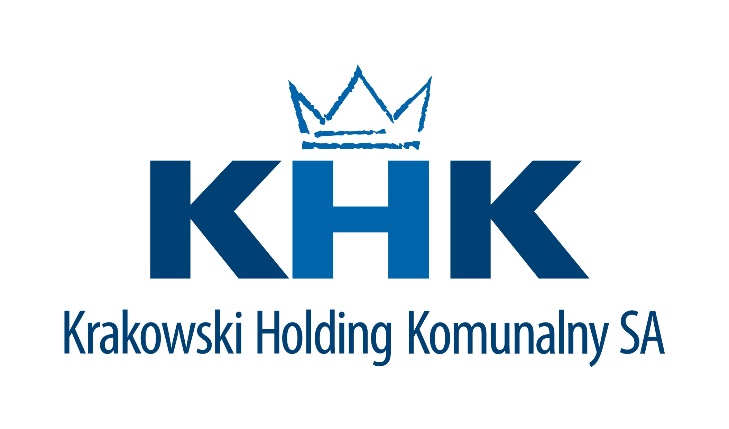 Krakowski Holding Komunalny Spółka Akcyjna w Krakowieul. Jana Brożka 3, 30-347 Kraków, tel. 12 269 15 05e-mail: przetargi@khk.krakow.plhttps://platformazakupowa.pl/pn/khkSpecyfikacja warunków zamówienia na:Sukcesywna dostawa oleju opałowego i oleju napędowego do Zakładu Termicznego Przekształcania Odpadów w Krakowie KZP-271-PN-2/2024Kraków, dnia 1 lutego 2024 r.						Zatwierdzam: Marcin KandeferCzłonek Zarządu KHK S.A.Pełnomocnik ds. Zamówień PublicznychZAMAWIAJĄCY:Krakowski Holding Komunalny Spółka Akcyjna w Krakowie, ul. Jana Brożka 3, 30-347 Kraków, NIP: 6791862817,
tel. 12 269 15 05, e-mail: przetargi@khk.krakow.pl. Strona internetowa prowadzonego postępowania znajduje się na platformie: https://platformazakupowa.pl/transakcja/882199.Na wskazanej w pkt. poprzedzającym stronie będą umieszczane również zmiany i wyjaśnienia treści SWZ oraz inne dokumenty zamówienia bezpośrednio związane z postępowaniem o udzielenie zamówienia.TRYB UDZIELENIA ZAMÓWIENIA:Postępowanie prowadzone jest na podstawie ustawy z dnia 11 września 2019 r. Prawo zamówień publicznych (t. j. Dz. U z 2023 poz. 1605 z późn. zm.), zwaną dalej „PZP”, w trybie przetargu nieograniczonego. Wartość zamówienia przekracza kwoty określone w przepisach wydanych na podstawie art. 3 ust. 2 ustawy PZP. Zamówienie nie jest częścią innego zamówienia.O udzielenie zamówienia mogą ubiegać się Wykonawcy, którzy:nie podlegają wykluczeniu - zgodnie z pkt. 10 SWZ.spełniają warunki udziału w postępowaniu – zgodnie z pkt. 11 SWZ.Ocena spełniania warunków udziału w postępowania i przesłanek wykluczenia dokonywana będzie w formule „spełnia - nie spełnia”, w oparciu o oświadczenia i dokumenty, o których mowa w pkt. 12 i 13 SWZ. OPIS PRZEDMIOTU ZAMÓWIENIA:Przedmiotem zamówienia jest sukcesywna dostawa oleju opałowego i oleju napędowego do Zakładu Termicznego Przekształcania Odpadów w Krakowie w następujących maksymalnych ilościach: oleju opałowego – 700  m³ (700 000 litrów), zaś oleju napędowego – 100  m³ (100 000 litrów). Zamawiający wskazuje, iż określone w pkt. 3.1. SWZ ilości są ilościami maksymalnymi objętymi zamówieniem. Rzeczywista ilość i rodzaj zamawianych paliw wynikać będzie z bieżących potrzeb Zamawiającego, z zastrzeżeniem, że nie będzie ona mniejsza niż 70% ilości określonych w pkt. 3.1. SWZ dla każdego z olejów. Miejsca dostaw i ich wolumen:– Zakład Termicznego Przekształcania Odpadów zlokalizowany przy ul. Giedroycia 23 w Krakowie do stacji dystrybucji oleju (opałowego/napędowego) – każdy ze zbiorników o pojemności 25 m3, przy założeniu, że pojedyncza dostawa będzie wynosić od 5 m³ do 18 m³.Szczegółowy opis przedmiotu zamówienia stanowi załącznik 1 do SWZ.Kody CPV:Część 1: 09135000-4 --olej opałowyCzęść 2: 09134100-8—olej napędowy.OPIS CZĘŚCI ZAMÓWIENIA W PRZYPADKU MOŻLIWOŚCI SKŁADANIA OFERT CZĘŚCIOWYCH ORAZ LICZBA CZĘŚCI ZAMÓWIENIA, NA KTÓRĄ WYKONAWCA MOŻE ZŁOŻYĆ OFERTĘ, LUB MAKSYMALNĄ LICZBĘ CZĘŚCI, NA KTÓRE ZAMÓWIENIE MOŻE ZOSTAĆ UDZIELONE TEMU SAMEMU WYKONAWCY, ORAZ KRYTERIA LUB ZASADY, MAJĄCE ZASTOSOWANIE DO USTALENIA, KTÓRE CZĘŚCI ZAMÓWIENIA ZOSTANĄ UDZIELONE JEDNEMU WYKONAWCY, W PRZYPADKU WYBORU JEGO OFERTY W WIĘKSZEJ NIŻ MAKSYMALNA LICZBIE CZĘŚCI:Zamawiający dopuszcza składanie ofert częściowych. Zamówienie zostało podzielone na 2 części:Część 1: dostawa oleju opałowego;Część 2: dostawa oleju napędowego.Zamawiający nie określa minimalnej ani maksymalnej ilości części, na które dopuszczalne jest złożenie oferty.INFORMACJE DOTYCZĄCE PRZEPROWADZENIA PRZEZ WYKONAWCĘ WIZJI LOKALNEJ LUB SPRAWDZENIA PRZEZ NIEGO DOKUMENTÓW NIEZBĘDNYCH DO REALIZACJI ZAMÓWIENIA, O KTÓRYCH MOWA W ART. 131 UST. 2 PZP:Zamawiający nie przewiduje i nie wymaga odbycia wizji lokalnej. WYMAGANIA W ZAKRESIE ZATRUDNIENIA NA PODSTAWIE STOSUNKU PRACY, W OKOLICZNOŚCIACH, O KTÓRYCH MOWA W ART. 95 PZP ORAZ WYMAGANIA W ZAKRESIE ZATRUDNIENIA OSÓB, O KTÓRYCH MOWA W ART. 96 UST. 2 PKT 2 PZP:Zamawiający nie wymaga zatrudnienia na podstawie umowy o pracę przez Wykonawcę lub Podwykonawcę osób wykonujących czynności w trakcie realizacji zamówienia.Zamawiający nie wymaga zatrudnienia osób, o których mowa w art. 96 ust. 2 pkt 2 PZP.OBOWIĄZEK OSOBISTEGO WYKONANIA PRZEZ WYKONAWCĘ KLUCZOWYCH ZADAŃ, ZGODNIE Z ART. 60 I ART. 121 PZP 
I NAJWAŻNIEJSZE ZASADY PODWYKONAWSTWA:Zamawiający nie zastrzega obowiązku osobistego wykonania przez poszczególnych Wykonawców wspólnie ubiegających się o udzielenie zamówienia kluczowych zadań dotyczących:zamówień na roboty budowlane lub usługi;prac związanych z rozmieszczeniem i instalacją, w ramach zamówienia na dostawy.Wykonawca może powierzyć wykonanie części zamówienia Podwykonawcy. W takim przypadku, Zamawiający żąda wskazania przez Wykonawcę w ofercie, części zamówienia, których wykonanie zamierza powierzyć Podwykonawcom, oraz podania nazw ewentualnych Podwykonawców, jeżeli są już znani.W przypadku zamówień na roboty budowlane oraz usługi, które mają być wykonane w miejscu podlegającym bezpośredniemu nadzorowi Zamawiającego, Zamawiający żąda, aby przed przystąpieniem do wykonania zamówienia Wykonawca podał nazwy, dane kontaktowe oraz przedstawicieli, Podwykonawców zaangażowanych w takie roboty budowlane lub usługi, jeżeli są już znani. Wykonawca zawiadamia Zamawiającego o wszelkich zmianach w odniesieniu do informacji, o których mowa w zdaniu pierwszym, w trakcie realizacji zamówienia, a także przekazuje wymagane informacje na temat nowych Podwykonawców, którym w późniejszym okresie zamierza powierzyć realizację robót budowlanych lub usług.Zamawiający może żądać informacji, o których mowa w pkt. poprzedzającym:w  przypadku zamówień na dostawy oraz zamówień na usługi inne niż dotyczące usług, które mają być wykonane 
w miejscu podlegającym bezpośredniemu nadzorowi Zamawiającego lubdotyczących dalszych Podwykonawców, lubdotyczących dostawców uczestniczących w wykonaniu zamówienia na roboty budowlane lub usługi.Jeżeli zmiana albo rezygnacja z Podwykonawcy dotyczy podmiotu, na którego zasoby Wykonawca powoływał się, na zasadach określonych w art. 118 ust. 1 PZP, w celu wykazania spełniania warunków udziału w postępowaniu, Wykonawca jest obowiązany wykazać Zamawiającemu, że proponowany inny Podwykonawca lub Wykonawca samodzielnie spełnia je w stopniu nie mniejszym niż Podwykonawca, na którego zasoby Wykonawca powoływał się w trakcie postępowania o udzielenie zamówienia. Przepis art. 122 PZP stosuje się odpowiednio.Powierzenie wykonania części zamówienia podwykonawcom nie zwalnia wykonawcy z odpowiedzialności za należyte wykonanie tego zamówienia.Umowa o podwykonawstwo nie może zawierać postanowień kształtujących prawa i obowiązki Podwykonawcy, 
w zakresie kar umownych oraz postanowień dotyczących warunków wypłaty wynagrodzenia, w sposób dla niego mniej korzystny niż prawa i obowiązki Wykonawcy, ukształtowane postanowieniami umowy zawartej między Zamawiającym a Wykonawcą.TERMIN WYKONANIA ZAMÓWIENIA:Przedmiot zamówienia będzie realizowany sukcesywnie przez okres 36 miesięcy od dnia złożenia pierwszego zamówienia.Zamawiający poinformuje Wykonawcę o rozpoczęciu realizacji umowy z co najmniej trzydniowym wyprzedzeniem. Planowany termin rozpoczęcia realizacji umowy to maj 2024 r. (dla części 1 - olej opałowy) oraz lipiec 2024 r. (dla części 2 – olej napędowy). Termin ten może ulec zmianie.W przypadku gdy do upływu okresu wskazanego w pkt 8.1 SWZ nie zostanie osiągnięta minimalna ilość dostaw wynikająca z punktu 3.1 SWZ, dostawy będą świadczone po tym okresie do osiągnięcia tych ilości.W przypadku gdy do upływu okresu wskazanego w pkt 8.1 SWZ nie zostanie osiągnięta maksymalna ilości dostaw wynikających z punktu 3.1 SWZ, Zamawiający przewiduje możliwość świadczenia dostaw po tym okresie do wyczerpania tych ilości, jednak nie dłużej niż przez kolejne 6 miesięcy. Zamawiający poinformuje o swojej decyzji Wykonawcę nie później niż 7 dni przed upływem okresu wskazanego w pkt 8.1 SWZ.PROJEKTOWANE POSTANOWIENIA UMOWY W SPRAWIE ZAMÓWIENIA PUBLICZNEGO, KTÓRE ZOSTANĄ WPROWADZONE DO TREŚCI TEJ UMOWY: Projektowane postanowienia umowy stanowią załącznik nr 3 do SWZ.Zamawiający przewiduje skorzystania z opcji, o której mowa w art. 441 PZP:zakres zamówienia objętego opcją: wskazany w pkt. 8.3 i 8.4 SWZ.okoliczności, w jakich może dojść do skorzystania z opcji: wskazane w pkt. 8.3 i 8.4 SWZ. warunek uruchomienia prawa opcji: wskazane w pkt. 8.3 i 8.4 SWZ.  Zamawiający nie przewiduje udzielania zaliczek, o których mowa w art. 442 PZP.PODSTAWY WYKLUCZENIA, O KTÓRYCH MOWA W ART. 108 UST. 1 ORAZ ART. 109 UST. 1 PZP:Z postępowania wyklucza się Wykonawcę, wobec którego zachodzą przesłanki wykluczenia z postępowania określone w art. 108 oraz art. 109 ust. 1 pkt 2- 4, 6, 8-10 PZP. Wykonawca może zostać wykluczony przez Zamawiającego na każdym etapie postępowania o udzielenie zamówienia.Wykonawca nie podlega wykluczeniu w okolicznościach określonych w art. 108 ust. 1 pkt 1, 2 i 5 lub art. 109 ust. 1 pkt 2-5, 7-10 PZP, jeżeli udowodni Zamawiającemu, że spełnił łącznie następujące przesłanki:naprawił lub zobowiązał się do naprawienia szkody wyrządzonej przestępstwem, wykroczeniem lub swoim nieprawidłowym postępowaniem, w tym poprzez zadośćuczynienie pieniężne;wyczerpująco wyjaśnił fakty i okoliczności związane z przestępstwem, wykroczeniem lub swoim nieprawidłowym postępowaniem oraz spowodowanymi przez nie szkodami, aktywnie współpracując odpowiednio z właściwymi organami, w tym organami ścigania, lub zamawiającym;podjął konkretne środki techniczne, organizacyjne i kadrowe, odpowiednie dla zapobiegania dalszym przestępstwom, wykroczeniom lub nieprawidłowemu postępowaniu, w szczególności:zerwał wszelkie powiązania z osobami lub podmiotami odpowiedzialnymi za nieprawidłowe postępowanie Wykonawcy,zreorganizował personel,wdrożył system sprawozdawczości i kontroli,utworzył struktury audytu wewnętrznego do monitorowania przestrzegania przepisów, wewnętrznych regulacji lub standardów,wprowadził wewnętrzne regulacje dotyczące odpowiedzialności i odszkodowań za nieprzestrzeganie przepisów, wewnętrznych regulacji lub standardów.Zamawiający ocenia, czy podjęte przez Wykonawcę czynności, o których mowa w pkt. 10.3 SWZ są wystarczające do wykazania jego rzetelności, uwzględniając wagę i szczególne okoliczności czynu Wykonawcy. Jeżeli podjęte przez Wykonawcę czynności nie są wystarczające do wykazania jego rzetelności, zamawiający wyklucza Wykonawcę.W przypadku wspólnego ubiegania się o udzielenie zamówienia żaden z Wykonawców nie może podlegać wykluczeniu z postępowania. W przypadku korzystania przez Wykonawcę z zasobów innego podmiotu na zasadach określonych w pkt 11.3 SWZ, podmiot ten także nie może podlegać wykluczeniu z postępowania.Dodatkowo, z postępowania wyklucza się Wykonawcę, wobec którego zachodzą przesłanki wykluczenia na podstawie art. 7 ust. 1 ustawy z dnia 13 kwietnia 2022 r. o szczególnych rozwiązaniach w zakresie przeciwdziałania wspieraniu agresji na Ukrainę oraz służących ochronie bezpieczeństwa narodowego (t. j. Dz. U.  z 2023r. poz. 1497 z późn. zm.), zwanej dalej „ustawą z 13 kwietnia”. Zgodnie z w/w podstawą prawną, z postępowania o udzielenie zamówienia publicznego wyklucza się:Wykonawcę oraz uczestnika konkursu wymienionego w wykazach określonych w rozporządzeniu 765/2006 i rozporządzeniu 269/2014 albo wpisanego na listę na podstawie decyzji w sprawie wpisu na listę rozstrzygającej o zastosowaniu środka, o którym mowa w art. 1 pkt 3 ustawy z 13 kwietnia;Wykonawcę oraz uczestnika konkursu, którego beneficjentem rzeczywistym w rozumieniu ustawy z dnia 1 marca 2018 r. o przeciwdziałaniu praniu pieniędzy oraz finansowaniu terroryzmu (Dz. U. z 2022 r. poz. 593 i 655) jest osoba wymieniona w wykazach określonych w rozporządzeniu 765/2006 i rozporządzeniu 269/2014 albo wpisana na listę lub będąca takim beneficjentem rzeczywistym od dnia 24 lutego 2022 r., o ile została wpisana na listę na podstawie decyzji w sprawie wpisu na listę rozstrzygającej o zastosowaniu środka, o którym mowa w art. 1 pkt 3 ustawy z 13 kwietnia;Wykonawcę oraz uczestnika konkursu, którego jednostką dominującą w rozumieniu art. 3 ust. 1 pkt 37 ustawy z dnia 29 września 1994 r. o rachunkowości (Dz. U. z 2021 r. poz. 217, 2105 i 2106), jest podmiot wymieniony w wykazach określonych w rozporządzeniu 765/2006 i rozporządzeniu 269/2014 albo wpisany na listę lub będący taką jednostką dominującą od dnia 24 lutego 2022 r., o ile został wpisany na listę na podstawie decyzji w sprawie wpisu na listę rozstrzygającej o zastosowaniu środka, o którym mowa w art. 1 pkt 3 ustawy z 13 kwietnia.Dodatkowo, z postępowania wyklucza się Wykonawcę (a także podwykonawcę, dostawcę lub podmiot, na którego zdolności polega się w rozumieniu dyrektyw w sprawie zamówień publicznych, w przypadku gdy przypada na nich ponad 10 % wartości zamówienia), wobec którego zachodzą przesłanki wykluczenia wynikające bezpośrednio z przepisów art. 5k rozporządzenia 833/2014 w brzmieniu nadanym rozporządzeniem Rady (UE) 2022/576 z dnia 8 kwietnia 2022 r. w sprawie zmiany rozporządzenia (UE) nr 833/2014 dotyczącego środków ograniczających w związku z działaniami Rosji destabilizującymi sytuację na Ukrainie, tj.:Zakazuje się udzielania lub dalszego wykonywania wszelkich zamówień publicznych lub koncesji objętych zakresem dyrektyw w sprawie zamówień publicznych, a także zakresem art. 10 ust. 1, 3, ust. 6 lit. a)–e), ust. 8, 9 i 10, art. 11, 12, 13 i 14 dyrektywy 2014/23/UE, art. 7 i 8, art. 10 lit. b)–f) i lit. h)–j) dyrektywy 2014/24/UE, art. 18, art. 21 lit. b)–e) i lit. g)–i), art. 29 i 30 dyrektywy 2014/25/UE oraz art. 13 lit. a)–d), lit. f)–h) i lit. j) dyrektywy 2009/81/WE na rzecz lub z udziałem:obywateli rosyjskich lub osób fizycznych lub prawnych, podmiotów lub organów z siedzibą w Rosji;osób prawnych, podmiotów lub organów, do których prawa własności bezpośrednio lub pośrednio w ponad 50 % należą do podmiotu, o którym mowa w lit. a) niniejszego ustępu; lubosób fizycznych lub prawnych, podmiotów lub organów działających w imieniu lub pod kierunkiem podmiotu, o którym mowa w lit. a) lub b) niniejszego ustępu,w tym podwykonawców, dostawców lub podmiotów, na których zdolności polega się w rozumieniu dyrektyw w sprawie zamówień publicznych, w przypadku gdy przypada na nich ponad 10 % wartości zamówienia.Na zasadzie odstępstwa od pkt. 10.7.1 właściwe organy mogą zezwolić na udzielenie i dalsze wykonywanie zamówień, których przedmiotem jest:eksploatacja, utrzymanie, likwidacja potencjału jądrowego do zastosowań cywilnych, i gospodarowanie odpadami promieniotwórczymi pochodzącymi z tego potencjału, zaopatrzenie go w paliwo, ponowne przetwarzanie paliwa i zapewnienie jego bezpieczeństwa, oraz kontynuacja projektowania, budowy i oddania do eksploatacji potrzebne do ukończenia cywilnych obiektów jądrowych, a także dostawa prekursorów do wytwarzania medycznych radioizotopów i na potrzeby podobnych zastosowań medycznych, technologii krytycznych na potrzeby monitorowania promieniowania środowiskowego, jak również współpraca w dziedzinie cywilnego wykorzystania energii jądrowej, w szczególności w dziedzinie badań i rozwoju;współpraca międzyrządowa w ramach programów kosmicznych;dostarczanie absolutnie niezbędnych towarów lub świadczenie absolutnie niezbędnych usług, które mogą być dostarczane lub świadczone wyłącznie przez osoby, o których mowa w ust. 1, lub których dostarczenie lub świadczenie w wystarczającej ilości lub w wystarczającym wymiarze mogą zapewnić wyłącznie osoby, o których mowa w ust. 1;funkcjonowanie przedstawicielstw dyplomatycznych i konsularnych Unii i państw członkowskich w Rosji, w tym delegatur, ambasad i misji, lub organizacji międzynarodowych w Rosji korzystających z immunitetów zgodnie z prawem międzynarodowym;zakup, przywóz lub transport gazu ziemnego i ropy naftowej, w tym produktów rafinacji ropy naftowej, a także tytanu, aluminium, miedzi, niklu, palladu i rudy żelaza z Rosji lub przez Rosję do Unii; lubzakup, przywóz lub transport do Unii węgla oraz innych stałych paliw kopalnych, wymienionych w załączniku XXII, do dnia 10 sierpnia 2022 r.Zainteresowane państwo członkowskie informuje pozostałe państwa członkowskie oraz Komisję o każdym zezwoleniu udzielonym na podstawie niniejszego artykułu w terminie dwóch tygodni od udzielenia zezwolenia.WARUNKI UDZIAŁU W POSTĘPOWANIU:O udzielenie zamówienia może ubiegać się Wykonawca, który:spełnia warunki dotyczące zdolności do występowania w obrocie gospodarczym, tj.: Zamawiający nie określa;spełnia warunki dotyczące uprawnień do prowadzenia określonej działalności gospodarczej lub zawodowej, 
tj.: posiada uprawnienia do wykonywania działalności objętej przedmiotem zamówienia – aktualną koncesję na prowadzenie działalności gospodarczej w zakresie obrotu paliwami, o której mowa w art. 32 ustawy z dnia 10 kwietnia 1997 r. Prawo energetyczne (Dz.U. z 2020 r. poz. 833 z późn. zm.) – co najmniej w zakresie obrotu paliwami ciekłymi (dla części 1 postępowania – olejem opałowym; dla części 2 postępowania – olejem napędowym). spełnia warunki dotyczące sytuacji ekonomicznej lub finansowej, tj.: Zamawiający nie określa;spełnia warunki dotyczące zdolności technicznej lub zawodowej, tj.: w okresie ostatnich trzech lat przed upływem terminu składania ofert (a jeżeli okres prowadzenia działalności jest krótszy – w tym okresie) wykonał lub wykonuje (już zrealizował) dostawy paliw w ilości co najmniej: 100 000 litrów (dla części 1 postępowania); 20 000 litrów (dla części 2 postępowania) Zamawiający dopuszcza sumowanie wykonanych zamówień na rzecz różnych zamawiających, we wskazanym 3-letnim okresie.Wykonawcy mogą wspólnie ubiegać się o udzielenie zamówienia:Szczególny sposób spełniania zamówienia warunków udziału w postępowaniu:w zakresie warunku określonego w pkt 11.1.2.1 SWZ odpowiednie uprawnienia muszą posiadać ci spośród Wykonawców wspólnie ubiegających się o udzielenie zamówienia, którzy będą wykonywać czynności, do których wymagane jest posiadanie określonych uprawnień.  Złożenie dokumentów potwierdzających spełnianie tego warunku jedynie przez jednego z Wykonawców wspólnie ubiegających się o udzielenie zamówienia, będzie równoznaczne z deklaracją, iż ten Wykonawca będzie realizował zamówienie, w zakresie wymagających posiadanie tych uprawnień.Szczególny sposób określenia wymagań związanych z realizacją zamówienia: nie dotyczy. Wykonawcy ustanawiają pełnomocnika do reprezentowania ich w postępowaniu o udzielenie zamówienia albo do reprezentowania w postępowaniu i zawarcia umowy w sprawie zamówienia publicznego. Wszelka korespondencja prowadzona będzie wyłącznie z pełnomocnikiem.Stosuje się odpowiednio przepisy dotyczące Wykonawcy.Poleganie na zasobach podmiotu trzeciego:Wykonawca może w celu potwierdzenia spełniania warunków udziału w postępowaniu w stosownych sytuacjach oraz w odniesieniu do konkretnego zamówienia, lub jego części, polegać na zdolnościach technicznych lub zawodowych lub sytuacji finansowej lub ekonomicznej podmiotów udostępniających zasoby, niezależnie od charakteru prawnego łączących go z nimi stosunków prawnych.W odniesieniu do warunków dotyczących wykształcenia, kwalifikacji zawodowych lub doświadczenia Wykonawcy mogą polegać na zdolnościach podmiotów udostępniających zasoby, jeśli podmioty te wykonają roboty budowlane lub usługi, do realizacji których te zdolności są wymagane.Wykonawca, który polega na zdolnościach lub sytuacji podmiotów udostępniających zasoby, składa, wraz z wnioskiem o dopuszczenie do udziału w postępowaniu albo odpowiednio wraz z ofertą, zobowiązanie podmiotu udostępniającego zasoby do oddania mu do dyspozycji niezbędnych zasobów na potrzeby realizacji danego zamówienia lub inny podmiotowy środek dowodowy potwierdzający, że Wykonawca realizując zamówienie, będzie dysponował niezbędnymi zasobami tych podmiotów.Zobowiązanie podmiotu udostępniającego zasoby, o którym mowa w pkt. poprzedzającym, potwierdza, że stosunek łączący Wykonawcę z podmiotami udostępniającymi zasoby gwarantuje rzeczywisty dostęp do tych zasobów oraz określa w szczególności:zakres dostępnych Wykonawcy zasobów podmiotu udostępniającego zasoby;sposób i okres udostępnienia Wykonawcy i wykorzystania przez niego zasobów podmiotu udostępniającego te zasoby przy wykonywaniu zamówienia;czy i w jakim zakresie podmiot udostępniający zasoby, na zdolnościach którego Wykonawca polega w odniesieniu do warunków udziału w postępowaniu dotyczących wykształcenia, kwalifikacji zawodowych lub doświadczenia, zrealizuje roboty budowlane lub usługi, których wskazane zdolności dotyczą.Zamawiający ocenia, czy udostępniane Wykonawcy przez podmioty udostępniające zasoby zdolności techniczne lub zawodowe lub ich sytuacja finansowa lub ekonomiczna, pozwalają na wykazanie przez Wykonawcę spełniania warunków udziału w postępowaniu, o których mowa w art. 112 ust. 2 pkt 3 i 4 PZP, a także bada, czy nie zachodzą wobec tego podmiotu podstawy wykluczenia, które zostały przewidziane względem Wykonawcy.Podmiot, który zobowiązał się do udostępnienia zasobów, odpowiada solidarnie z Wykonawcą, który polega na jego sytuacji finansowej lub ekonomicznej, za szkodę poniesioną przez Zamawiającego powstałą wskutek nieudostępnienia tych zasobów, chyba że za nieudostępnienie zasobów podmiot ten nie ponosi winy.Jeżeli zdolności techniczne lub zawodowe, sytuacja ekonomiczna lub finansowa podmiotu udostępniającego zasoby nie potwierdzają spełniania przez Wykonawcę warunków udziału w postępowaniu lub zachodzą wobec tego podmiotu podstawy wykluczenia, Zamawiający żąda, aby Wykonawca w terminie określonym przez Zamawiającego zastąpił ten podmiot innym podmiotem lub podmiotami albo wykazał, że samodzielnie spełnia warunki udziału w postępowaniu.Wykonawca nie może, po upływie terminu składania wniosków o dopuszczenie do udziału w postępowaniu albo ofert, powoływać się na zdolności lub sytuację podmiotów udostępniających zasoby, jeżeli na etapie składania wniosków o dopuszczenie do udziału w postępowaniu albo ofert nie polegał on w danym zakresie na zdolnościach lub sytuacji podmiotów udostępniających zasoby.PODMIOTOWE ŚRODKI DOWODOWE:Do oferty każdy Wykonawca zobowiązany jest dołączyć:Dokumenty, z których wynika umocowanie do składania oświadczeń woli w imieniu Wykonawcy (przynajmniej do złożenia oferty) – np. odpis z KRS lub CEIDG (o ile dotyczy). Jeżeli Wykonawca działa przez pełnomocnika należy dodatkowo załączyć stosowne pełnomocnictwo dla danej osoby. Wypełniony formularz ofertowy - stanowiący załącznik nr 2 do SWZ.Zobowiązanie podmiotu udostępniającego zasoby (o ile dotyczy), wraz z oświadczeniem, o którym mowa w pkt. 12.1.6  SWZ od tego podmiotu.Przedmiotowe środki dowodowe, o których mowa w pkt. 13.1 SWZ.Oświadczenie Wykonawców wspólnie ubiegających się o udzielenie zamówienia w zakresie wskazanym w art. 117 ust. 4 PZP (jeśli dotyczy).Aktualne na dzień składania ofert oświadczenie, o którym mowa w art. 125 ust. 1 PZP o niepodleganiu wykluczeniu, spełnianiu warunków udziału w postępowaniu w zakresie wskazanym w pkt. 10.1 SWZ.Oświadczenie, o którym mowa w pkt. 12.1.3 SWZ, składa się na formularzu jednolitego europejskiego dokumentu zamówienia, sporządzonym zgodnie ze wzorem standardowego formularza określonego w rozporządzeniu wykonawczym Komisji (UE) 2016/7 z dnia 5 stycznia 2016 r. ustanawiającym standardowy formularz jednolitego europejskiego dokumentu zamówienia (Dz. Urz. UE L 3 z 06.01.2016, str. 16), zwanego dalej "JEDZ”.Dotyczy JEDZ:Zamawiający dopuszcza wypełnienie przez Wykonawców tylko ogólnego oświadczenia dotyczącego wszystkich kryteriów kwalifikacji, o którym mowa w Części IV sekcja α JEDZ, bez konieczności wypełniania dalszych pozostałych sekcji części IV formularza dotyczących kryteriów kwalifikacji, zaś właściwej (dowodowej) weryfikacji spełniania konkretnych, określonych przez Zamawiającego, warunków udziału w postępowaniu Zamawiający dokona co do zasady na zakończenie postępowania w oparciu o stosowne dokumenty składane przez Wykonawcę, którego oferta zostanie oceniona najwyżej.Jednolity dokument przygotowany wstępnie przez Zamawiającego dla przedmiotowego postępowania jest dostępny na stronie internetowej prowadzonego postępowania.UWAGA: w celu ułatwienia sporządzenia JEDZ, Zamawiający załącza formularz JEDZ/ESPD w formacie .xml jako załącznik nr 4 do SWZ oraz informuje, iż w celu jego uzupełnienia należy załącznik pobrać ze strony internetowej Zamawiającego, zapisać na dysku, a następnie zaimportować i uzupełnić poprzez serwis JEDZ/ESPD dostępny pod adresem: https://espd.uzp.gov.pl/. W przypadku wspólnego ubiegania się o zamówienie przez Wykonawców, JEDZ składa każdy z Wykonawców. JEDZ potwierdza brak podstaw wykluczenia oraz spełnianie warunków udziału w postępowaniu w zakresie, w jakim każdy z Wykonawców wykazuje spełnianie warunków udziału w postępowaniu.Wykonawca, w przypadku polegania na zdolnościach lub sytuacji podmiotów udostępniających zasoby, przedstawia, wraz z JEDZ także JEDZ podmiotu udostępniającego zasoby, potwierdzający brak podstaw wykluczenia tego podmiotu oraz odpowiednio spełnianie warunków udziału w postępowaniu w zakresie, w jakim Wykonawca powołuje się na jego zasoby.W postępowaniu o udzielenie zamówienia Zamawiający żąda podmiotowych środków dowodowych na potwierdzenie:braku podstaw wykluczenia;spełniania warunków udziału w postępowaniu.Zamawiający najpierw dokona badania i oceny ofert, a następnie kwalifikacji podmiotowej. Zamawiający wzywa Wykonawcę, którego oferta została najwyżej oceniona, do złożenia w wyznaczonym terminie, nie krótszym niż 10 dni od dnia wezwania, podmiotowych środków dowodowych, wskazanych w pkt. 12.4 - 12.6 SWZ, aktualnych na dzień składania.Oświadczenia i dokumenty potwierdzające spełnianie warunków udziału w postępowaniu przez Wykonawcę:W zakresie warunku dotyczącego uprawnień do prowadzenia określonej działalności gospodarczej lub zawodowej:aktualna koncesja na prowadzenie działalności gospodarczej w zakresie obrotu paliwami ofert – w zakresie potwierdzającym spełnianie warunku, o którym mowa w pkt 11.1.2.1. SWZ;W zakresie  warunku dotyczącego zdolności technicznej lub zawodowej:wykaz wykonanych dostaw, a w przypadku świadczeń okresowych lub ciągłych również wykonywanych, w okresie ostatnich 3 lat przed upływem terminu składania ofert, a jeżeli okres prowadzenia działalności jest krótszy - w tym okresie, wraz z podaniem ich wartości, przedmiotu, dat wykonania i podmiotów, na rzecz których dostawy zostały wykonane, oraz załączeniem dowodów określających czy te dostawy zostały wykonane lub są wykonywane należycie, przy czym dowodami, o których mowa, są referencje bądź inne dokumenty wystawione przez podmiot, na rzecz którego usługi były wykonywane, a w przypadku świadczeń okresowych lub ciągłych są wykonywane, a jeżeli z uzasadnionej przyczyny o obiektywnym charakterze Wykonawca nie jest w stanie uzyskać tych dokumentów - oświadczenie wykonawcy; w przypadku świadczeń okresowych lub ciągłych nadal wykonywanych referencje bądź inne dokumenty potwierdzające ich należyte wykonywanie powinny być wydane nie wcześniej niż 3 miesiące przed upływem terminu składania ofert – w zakresie potwierdzającym spełnianie warunku, o którym mowa w pkt 11.1.4.1. SWZ.;Oświadczenia i dokumenty potwierdzające brak podstaw do wykluczenia Wykonawcy:Informacja z Krajowego Rejestru Karnego w zakresie określonym w art. 108 ust. 1 pkt 1, 2, 4, oraz art. 109 ust. 1 pkt 2 lit. a) i b) i pkt 3 PZP sporządzonej nie wcześniej niż 6 miesięcy przed jej złożeniem;Oświadczenie Wykonawcy, w zakresie art. 108 ust. 1 pkt 5 PZP, o braku przynależności do tej samej grupy kapitałowej w rozumieniu ustawy z dnia 16 lutego 2007 r. o ochronie konkurencji i konsumentów (Dz. U. z 2020 r. poz. 1076 i 1086), z innym Wykonawcą, który złożył odrębny wniosek o dopuszczenie do udziału w postępowaniu, albo oświadczenia o przynależności do tej samej grupy kapitałowej wraz z dokumentami lub informacjami potwierdzającymi przygotowanie wniosku o dopuszczenie do udziału w postępowaniu niezależnie od innego Wykonawcy należącego do tej samej grupy kapitałowej;odpis lub informacja z Krajowego Rejestru Sądowego lub z Centralnej Ewidencji i Informacji o Działalności Gospodarczej, w zakresie art. 109 ust. 1 pkt 4 PZP, sporządzonych nie wcześniej niż 3 miesiące przed jej złożeniem, jeżeli odrębne przepisy wymagają wpisu do rejestru lub ewidencji;oświadczenie Wykonawcy o aktualności informacji zawartych w oświadczeniu, o którym mowa w art. 125 ust. 1 ustawy, w zakresie podstaw wykluczenia z postępowania, o których mowa w art. 108 ust. 1 pkt 3-6 oraz art. 109 ust. 1 pkt 2 lit. b) i c) oraz pkt 3, 6, 7-10 PZP.Jeżeli Wykonawca ma siedzibę lub miejsce zamieszkania poza granicami Rzeczypospolitej Polskiej, zamiast:informacji z Krajowego Rejestru Karnego, o której mowa w pkt 12.6.1 SWZ - składa informację z odpowiedniego rejestru, takiego jak rejestr sądowy, albo, w przypadku braku takiego rejestru, inny równoważny dokument wydany przez właściwy organ sądowy lub administracyjny kraju, w którym Wykonawca ma siedzibę lub miejsce zamieszkania lub miejsce zamieszkania ma osoba, której dotyczy informacja albo dokument, w zakresie, o którym mowa w w/w punkcie; dokument powinien być wystawiony nie wcześniej niż 6 miesięcy przed jego złożeniem;Jeżeli w kraju, w którym Wykonawca ma siedzibę lub miejsce zamieszkania lub miejsce zamieszkania ma osoba, której dokument dotyczy, nie wydaje się dokumentów, o których mowa w pkt.12.6.1 SWZ lub gdy dokumenty te nie odnoszą się do wszystkich przypadków, o których mowa w art. 108 ust. 1 pkt 1, 2 i 4, art. 109 ust. 1 pkt 1, 2 lit. a i b oraz pkt 3 ustawy, zastępuje się je odpowiednio w całości lub w części dokumentem zawierającym odpowiednio oświadczenie Wykonawcy, ze wskazaniem osoby albo osób uprawnionych do jego reprezentacji, lub oświadczenie osoby, której dokument miał dotyczyć, złożone pod przysięgą, lub, jeżeli w kraju, w którym Wykonawca ma siedzibę lub miejsce zamieszkania lub miejsce zamieszkania ma osoba, której dokument miał dotyczyć, nie ma przepisów o oświadczeniu pod przysięgą, złożone przed organem sądowym lub administracyjnym, notariuszem, organem samorządu zawodowego lub gospodarczego, właściwym ze względu na siedzibę lub miejsce zamieszkania Wykonawcy lub miejsce zamieszkania osoby, której dokument miał dotyczyć.Jeżeli jest to niezbędne do zapewnienia odpowiedniego przebiegu postępowania o udzielenie zamówienia, Zamawiający może na każdym etapie postępowania, w tym na etapie składania ofert podlegających negocjacjom lub niezwłocznie po ich złożeniu, wezwać Wykonawców do złożenia wszystkich lub niektórych podmiotowych środków dowodowych, jeżeli wymagał ich złożenia w ogłoszeniu o zamówieniu lub dokumentach zamówienia, aktualnych na dzień ich złożenia.Jeżeli zachodzą uzasadnione podstawy do uznania, że złożone uprzednio podmiotowe środki dowodowe nie są już aktualne, Zamawiający może w każdym czasie wezwać Wykonawcę lub Wykonawców do złożenia wszystkich lub niektórych podmiotowych środków dowodowych, aktualnych na dzień ich złożenia.Zamawiający nie wzywa do złożenia podmiotowych środków dowodowych, jeżeli może je uzyskać za pomocą bezpłatnych i ogólnodostępnych baz danych, w szczególności rejestrów publicznych w rozumieniu ustawy z dnia 17 lutego 2005 r. o informatyzacji działalności podmiotów realizujących zadania publiczne, o ile Wykonawca wskazał 
w oświadczeniu, o którym mowa w art. 125 ust. 1 PZP, dane umożliwiające dostęp do tych środków.Wykonawca nie jest zobowiązany do złożenia podmiotowych środków dowodowych, które Zamawiający posiada, jeżeli Wykonawca wskaże te środki oraz potwierdzi ich prawidłowość i aktualność.UWAGA: W przypadku, gdy Wykonawca dla potwierdzenia spełniania warunków udziału w postępowaniu, załączy podmiotowe   środki dowodowe zawierające   kwoty wyrażone w   walutach innych niż   złoty polski, Zamawiający przeliczy je na złoty polski według średnich kursów walut NBP opublikowanych w dniu, w którym wydano podmiotowy środek dowodowy. W przypadku braku publikacji kursów walut NBP w dniu, w którym wydano podmiotowy środek dowodowy, Zamawiający dokona przeliczenia według kursu ostatnio ogłoszonego przed dniem, w którym wydano podmiotowy środek dowodowy.PRZEDMIOTOWE ŚRODKI DOWODOWE: W postępowaniu o udzielenie zamówienia Zamawiający nie żąda przedmiotowych środków dowodowych na potwierdzenie, że oferowane dostawy, spełniają określone przez Zamawiającego wymagania, cechy lub kryteria.ŚRODKI KOMUNIKACJI ELEKTRONICZNEJ, PRZY UŻYCIU KTÓRYCH ZAMAWIAJĄCY BĘDZIE KOMUNIKOWAŁ SIĘ 
Z WYKONAWCAMI ORAZ INFORMACJE O WYMAGANIACH TECHNICZNYCH I ORGANIZACYJNYCH SPORZĄDZANIA, WYSYŁANIA I ODBIERANIA KORESPONDENCJI ELEKTRONICZNEJ:Komunikacja w postępowaniu o udzielenie zamówienia, w tym składanie ofert, wymiana informacji oraz przekazywanie dokumentów lub oświadczeń między Zamawiającym a Wykonawcą, z uwzględnieniem wyjątków określonych w PZP, odbywa się przy użyciu środków komunikacji elektronicznej. Komunikacja ustna dopuszczalna jest w odniesieniu do informacji, które nie są istotne, w szczególności nie dotyczą ogłoszenia o zamówieniu lub dokumentów zamówienia, potwierdzenia zainteresowania, ofert, o ile jej treść jest udokumentowana.Forma dokumentów: Dokumenty, o których mowa w pkt 12.1 SWZ, Wykonawca składa wraz z ofertą:w formie elektronicznej (z wykorzystaniem kwalifikowanego podpisu elektronicznego) lub  w formie elektronicznej kopii poświadczonej za zgodność z oryginałem przez notariusza (dotyczy pełnomocnictwa) lub  w formie elektronicznej kopii poświadczonej za zgodność z oryginałem przez Wykonawcę z wykorzystaniem kwalifikowanego podpisu elektronicznego (dotyczy kopii wyciągów z odpowiednich rejestrów).Dokumenty, o których mowa w pkt. 12.4 SWZ składa się w formie elektronicznej (z wykorzystaniem kwalifikowanego podpisu elektronicznego). Pozostałe dokumenty, poza wskazanymi w pkt. 14.3.1 i 14.3.2 SWZ, składane są w formie elektronicznej 
(z wykorzystaniem kwalifikowanego podpisu elektronicznego) lub kopii poświadczonej za zgodność z oryginałem w formie elektronicznej, (z wykorzystaniem kwalifikowanego podpisu elektronicznego). Poświadczenia za zgodność z oryginałem dokonuje odpowiednio Wykonawca, podmiot, na którego zdolnościach lub sytuacji polega Wykonawca, Wykonawcy wspólnie ubiegający się o udzielenie zamówienia publicznego albo Podwykonawca, w zakresie dokumentów, które każdego z nich dotyczą. Poświadczenie może również wydać notariusz.Poświadczenie za zgodność z oryginałem dokumentu następuje w formie elektronicznej.Dokumenty sporządzone w języku obcym są składane wraz z tłumaczeniem na język polski. W przypadku wskazania przez Wykonawcę dostępności podmiotowych środków dowodowych, pod określonymi adresami internetowymi ogólnodostępnych i bezpłatnych baz danych, Zamawiający może żądać od Wykonawcy przedstawienia tłumaczenia na język polski pobranych samodzielnie przez Zamawiającego podmiotowych środków dowodowych lub dokumentów.W pozostałym zakresie stosuje się przepisy Rozporządzenia  Rady Ministrów wydanego na podstawie art. 70 ustawy PZP.Oświadczenia, wnioski, zawiadomienia oraz informacje Zamawiający i Wykonawcy przekazują elektronicznie poprzez: https://platformazakupowa.pl/pn/khk (wyjątkowo na adres mailowy: przetargi@khk.krakow.pl).UWAGA: niedopuszczalnym jest złożenie oferty w sposób inny niż wskazany w pkt 18. SWZ.Platforma, o której mowa w pkt. poprzedzającym:Instrukcja obsługi platformy, znajduje się pod linkiem: https://platformazakupowa.pl/strona/45-instrukcje; Komunikacja poprzez „Wyślij wiadomość” umożliwia dodanie do treści wysyłanej wiadomości plików lub spakowanego katalogu (załączników). Występuje limit objętości plików lub spakowanych folderów do ilości 10 plików lub spakowanych folderów przy maksymalnej sumarycznej wielkości 500 MB;Składanie ofert: występuje limit objętości plików lub spakowanych folderów w zakresie całej oferty do ilości 10 plików lub spakowanych folderów, przy maksymalnej wielkości 150 MB każdego z nich. Każda ze stron na żądanie drugiej, niezwłocznie potwierdza fakt otrzymania oświadczeń, wniosków, zawiadomień lub informacji.Wykonawca, przystępując do niniejszego postępowania o udzielenie zamówienia publicznego:akceptuje warunki korzystania z platformy określone w Regulaminie zamieszczonym na stronie internetowej pod linkiem w zakładce „Regulamin" oraz uznaje go za wiążący,zapoznał i stosuje się do Instrukcji, o której mowa w pkt. 14.5.1 SWZ.Osobą uprawnioną do porozumiewania się z Wykonawcami jest: Paweł Urbańczyk lub Ewy Kwiatkowskiej.  SPOSÓB KOMUNIKOWANIA SIĘ ZAMAWIAJĄCEGO Z WYKONAWCAMI - INNY NIŻ PRZY UŻYCIU ŚRODKÓW KOMUNIKACJI ELEKTRONICZNEJ W PRZYPADKU ZAISTNIENIA JEDNEJ Z SYTUACJI OKREŚLONYCH W ART. 65 UST. 1, ART. 66 I ART. 69 PZP:Zamawiający nie określa.WYMAGANIA DOTYCZĄCE WADIUM:Zamawiający nie wymaga wniesienia wadium.SPOSÓB OBLICZENIA CENY ORAZ INFORMACJE DOTYCZĄCE WALUT OBCYCH, W JAKICH MOGĄ BYĆ PROWADZONE ROZLICZENIA MIĘDZY ZAMAWIAJĄCYM A WYKONAWCĄ:Cenę w ofercie należy obliczyć z uwzględnieniem wszystkich wymagań Zamawiającego określonych w SWZ, załącznikach do SWZ i wzorze umowy, z uwzględnieniem wszelkich kosztów, jakie poniesie Wykonawca z tytułu należytej oraz zgodnej z obowiązującymi przepisami realizacji przedmiotu zamówienia.Ceny oferty winny obejmować podatek od towarów i usług według stawki obowiązującej w dniu składania ofert.Cenę oferty należy podać liczbowo (z zaokrągleniem do dwóch miejsc po przecinku, zgodnie z regułami matematycznymi oraz słownie. W przypadku rozbieżności w cenie podanej w formularzu oferta w postaci liczbowej i słownej, jako poprawna przyjęta zostanie cena podana słownie, z zastrzeżeniem przypadku gdy, Zamawiający wymaga na etapie postepowania kosztorysu lub formularza cenowego lub innego dokumentu służącego do obliczenia ceny. Wówczas poprawa rozbieżności nastąpi poprzez przeliczenie kosztorysu, formularza cenowego lub innego dokumentu służącego do obliczenia ceny a uzyskana cena zostanie przyjęta jako prawidłowa i wpisana w formularzu  oferta.Jeżeli została złożona oferta, której wybór prowadziłby do powstania u Zamawiającego obowiązku podatkowego zgodnie z ustawą z dnia 11 marca 2004 r. o podatku od towarów i usług, dla celów zastosowania kryterium ceny lub kosztu Zamawiający dolicza do przedstawionej w tej ofercie ceny kwotę podatku od towarów i usług, którą miałby obowiązek rozliczyć.Wykonawca, składając ofertę, o której mowa w pkt. 17.4 SWZ, ma obowiązek:poinformowania Zamawiającego, że wybór jego oferty będzie prowadził do powstania u Zamawiającego obowiązku podatkowego;wskazania nazwy (rodzaju) towaru lub usługi, których dostawa lub świadczenie będą prowadziły do powstania obowiązku podatkowego;wskazania wartości towaru lub usługi objętego obowiązkiem podatkowym Zamawiającego, bez kwoty podatku;wskazania stawki podatku od towarów i usług, która zgodnie z wiedzą Wykonawcy, będzie miała zastosowanie.Brak oświadczenia w zakresie wynikającym z pkt. poprzedzającego będzie traktowany jako złożenie oświadczenia o braku zaistnienia takiego obowiązku. Wszelkie negatywne konsekwencje takiego założenia będą spoczywać na Wykonawcy.Rozliczenia między Zamawiającym i Wykonawcą realizowane będą w walucie PLN. OPIS SPOSOBU PRZYGOTOWANIA OFERTY I SPOSÓB SKŁADANIA OFERT:Wykonawca może złożyć tylko jedną ofertę, z wyjątkiem przypadków określonych w ustawie.Treść oferty musi być zgodna z wymaganiami Zamawiającego określonymi w dokumentach zamówienia. Oferta może być złożona tylko do upływu terminu składania ofert. Do upływu terminu składania ofert Wykonawca może wycofać ofertę.Ofertę wraz z wymaganymi dokumentami należy złożyć za pośrednictwem Platformy wskazanej w pkt 1.2. SWZ. Oferta powinna być:sporządzona zgodnie z treścią niniejszej SWZ,złożona w formie elektronicznej za pośrednictwem platformazakupowa.pl, zgodnie z instrukcją dla Wykonawców dostępną na stronie internetowej pod adresem:  https://platformazakupowa.pl/strona/45-instrukcje,podpisana kwalifikowanym podpisem elektronicznym przez osobę/osoby upoważnioną/upoważnione.Na ofertę składa się formularz ofertowy oraz pozostałe dokumenty, które Wykonawca chce dołączyć do formularza ofertowego. W przypadku chęci przekazania wraz z formularzem ofertowym również innych dokumentów, pliki z takimi dokumentami należy zamieścić za pośrednictwem Platformy oraz podpisać kwalifikowanym podpisem elektronicznym przez osobę/osoby upoważnioną/upoważnione.Po wypełnieniu Formularza składania oferty i załadowaniu wszystkich wymaganych załączników należy kliknąć przycisk „Przejdź do podsumowania”. W procesie składania oferty za pośrednictwem platformy Wykonawca powinien złożyć podpis bezpośrednio na dokumencie przesłanym za pośrednictwem Platformy. Złożenie podpisu na platformie na etapie podsumowania ma charakter nieobowiązkowy, jednak pozwala zweryfikować ważność podpisu przed złożeniem oferty.Za datę przekazania oferty przyjmuje się datę jej przekazania w systemie (platformie) w drugim kroku składania oferty poprzez kliknięcie przycisku “Złóż ofertę” i wyświetlenie się komunikatu, że oferta została zaszyfrowana i złożona.Zgodnie z art. 18 ust. 3 PZP, nie ujawnia się informacji stanowiących tajemnicę przedsiębiorstwa, w rozumieniu przepisów o zwalczaniu nieuczciwej konkurencji, jeżeli Wykonawca, nie później niż w terminie składania ofert, w sposób niebudzący wątpliwości zastrzegł, że nie mogą być one udostępniane oraz wykazał, załączając stosowne wyjaśnienia, iż zastrzeżone informacje stanowią tajemnicę przedsiębiorstwa. Na platformie w formularzu składania oferty znajduje się miejsce wyznaczone do dołączenia części oferty stanowiącej tajemnicę przedsiębiorstwa. Zaleca się, aby każdy dokument zawierający tajemnicę przedsiębiorstwa został zamieszczony w odrębnym pliku. UWAGA: Na wykonawcy ciąży obowiązek wykazania, iż zastrzeżone informacje stanowią tajemnice przedsiębiorstwa, pod rygorem uznania zastrzeżenia za nieskuteczne.Do oferty należy dołączyć wszystkie wymagane w Ogłoszeniu, SWZ lub zaproszeniu do składania ofert dokumenty.Wykonawca, za pośrednictwem platformazakupowa.pl może przed upływem terminu do składania ofert zmienić lub wycofać ofertę. Sposób dokonywania zmiany lub wycofania oferty zamieszczono w instrukcji zamieszczonej na stronie internetowej pod adresem: https://platformazakupowa.pl/strona/45-instrukcje.Każdy z wykonawców może złożyć tylko jedną ofertę. Złożenie większej liczby ofert lub oferty zawierającej propozycje wariantowe spowoduje odrzucenie wszystkich ofert złożonych przez danego Wykonawcę.Oferta, dokumenty i oświadczenia składane przez Wykonawcę powinny być w języku polskim, chyba że w SWZ dopuszczono inaczej. W przypadku  załączenia dokumentów sporządzonych w innym języku niż dopuszczony, Wykonawca zobowiązany jest załączyć tłumaczenie na język polski.Zgodnie z definicją dokumentu elektronicznego z art. 3 ust. 2 Ustawy o informatyzacji działalności podmiotów realizujących zadania publiczne, opatrzenie pliku zawierającego skompresowane dane kwalifikowanym podpisem elektronicznym jest jednoznaczne z podpisaniem oryginału dokumentu, z wyjątkiem kopii poświadczonych odpowiednio przez innego Wykonawcę ubiegającego się wspólnie z nim o udzielenie zamówienia, przez podmiot, na którego zdolnościach lub sytuacji polega Wykonawca, albo przez Podwykonawcę.Maksymalny rozmiar jednego pliku przesyłanego za pośrednictwem dedykowanych formularzy do: złożenia, zmiany, wycofania oferty wynosi 150 MB natomiast przy komunikacji wielkość pliku to maksymalnie 500 MB.Formularz oferty nie podlega uzupełnieniu.Zamawiający przedstawia dodatkowe (nieobowiązkowe) zalecenia w przypadku składania oferty w formie elektronicznej:Ze względu na niskie ryzyko naruszenia integralności pliku oraz łatwiejszą weryfikację podpisu, zamawiający zaleca, w miarę możliwości, przekonwertowanie plików składających się na ofertę na format PDF i opatrzenie ich podpisem kwalifikowanym PAdES.Pliki w innych formatach niż PDF zaleca się opatrzyć zewnętrznym podpisem XAdES. Wykonawca powinien pamiętać, aby plik z podpisem przekazywać łącznie z dokumentem podpisywanym.Osobą składającą ofertę powinna być osoba kontaktowa podawana w dokumentacji.Ofertę należy przygotować z należytą starannością i zachowaniem odpowiedniego odstępu czasu do zakończenia przyjmowania ofert/wniosków. Sugerujemy złożenie oferty na 24 godziny przed terminem składania ofert/wniosków.Podczas podpisywania plików zaleca się stosowanie algorytmu skrótu SHA2 zamiast SHA1.  Jeśli wykonawca pakuje dokumenty np. w plik ZIP zalecamy wcześniejsze podpisanie każdego ze skompresowanych plików. Zamawiający rekomenduje wykorzystanie podpisu z kwalifikowanym znacznikiem czasu.TERMIN SKŁADANIA I OTWARCIA OFERT:Termin złożenia oferty upływa w dniu 8.03.2024 r. godz. 9:00.UWAGA: Decydujące znaczenie dla oceny zachowania powyższego terminu ma data i godzina wpływu oferty na platformę wskazaną w pkt. 1.2 SWZ. Otwarcie ofert nastąpi w dniu 8.03.2024 r. o godz. 9:15 (lub w przypadku awarii – zgodnie z dyspozycją art. 222 ust. 2 PZP).  Informacje, o których mowa w art. 222 ust. 3-5 PZP Zamawiający zamieści na stronie internetowej wskazanej w pkt. 1.2 SWZ.TERMIN ZWIĄZANIA OFERTĄ:Wykonawca jest związany ofertą do 5.06.2024 r.W przypadku gdy wybór najkorzystniejszej oferty nie nastąpi przed upływem terminu związania ofertą określonego 
w pkt. 20.1 SWZ, Zamawiający przed upływem terminu związania ofertą zwraca się jednokrotnie do Wykonawców o wyrażenie zgody na przedłużenie tego terminu o wskazywany przez niego okres, nie dłuższy niż 60 dni.Przedłużenie terminu związania ofertą, o którym mowa w pkt 20.2 SWZ, wymaga złożenia przez Wykonawcę pisemnego oświadczenia o wyrażeniu zgody na przedłużenie terminu związania ofertą.W przypadku, gdy Zamawiający żąda wniesienia wadium, przedłużenie terminu związania ofertą, o którym mowa w pkt. 20.2 SWZ, następuje wraz z przedłużeniem okresu ważności wadium albo, jeżeli nie jest to możliwe, z wniesieniem nowego wadium na przedłużony okres związania ofertą.OPIS KRYTERIÓW OCENY OFERT, WRAZ Z PODANIEM WAG TYCH KRYTERIÓW, I SPOSOBU OCENY OFERT:Ocenie podlegają nieodrzucone oferty.Cena brutto – 100 % znaczenia (Wc)Sposób dokonania oceny wg wzoru:WC = (Cn : Cb) x 100 pktWC – wartość punktowa ceny bruttoCn – cena brutto najniższaCb – cena brutto badanej ofertyCena C dla każdej oferty w części 1 postępowania będzie obliczana według następującego wzoru:C = (COO + M) x (1+ V) x 700 gdzie:COO oznacza cenę hurtową bez podatku VAT za dostawę 1 m3 oleju napędowego grzewczego Ekoterm ze strony internetowej www.orlen.pl („Hurtowe ceny paliw”) z dnia opublikowania ogłoszenia o zamówieniu w Dzienniku Urzędowym Unii Europejskiej. M oznacza oferowaną marżę (wyrażony w jednostkach dodatnich) lub opust (wyrażony w jednostkach ujemnych) na dostawę paliwa dla zamówień składanych i dostaw realizowanych przez Wykonawcę 
w godzinach standardowych i niestandardowych;V oznacza stawkę podatku VAT (wyrażoną w procentach) na dostawę paliwa.Cena C dla każdej oferty w części 2 postępowania będzie obliczana według następującego wzoru:C = (COO + M) x (1+V) x 100 gdzie:COO oznacza cenę hurtową bez podatku VAT za dostawę 1 m3 oleju napędowego Ekodiesel ze strony internetowej www.orlen.pl („Hurtowe ceny paliw”) z dnia opublikowania ogłoszenia o zamówieniu w Dzienniku Urzędowym Unii Europejskiej. M oznacza oferowaną marżę (wyrażony w jednostkach dodatnich) lub opust (wyrażony w jednostkach ujemnych) na dostawę paliwa dla zamówień składanych i dostaw realizowanych przez Wykonawcę 
w godzinach standardowych i niestandardowych;V oznacza stawkę podatku VAT (wyrażoną w procentach) na dostawę paliwa.Jeśli w dniu opublikowania ogłoszenia o zamówieniu w Dzienniku Urzędowym Unii Europejskiej nie opublikowano cen, o których mowa powyżej, zostaną zastosowane pierwsze ceny opublikowane po dniu opublikowania tego ogłoszenia.FORMALNOŚCI, JAKIE MUSZĄ ZOSTAĆ DOPEŁNIONE PO WYBORZE OFERTY W CELU ZAWARCIA UMOWY 
W SPRAWIE ZAMÓWIENIA PUBLICZNEGO:Zamawiający zawiera umowę w sprawie zamówienia publicznego, z uwzględnieniem art. 577 PZP, w terminie nie krótszym niż 10 dni od dnia przesłania zawiadomienia o wyborze najkorzystniejszej oferty, jeżeli zawiadomienie to zostało przesłane przy użyciu środków komunikacji elektronicznej, albo 15 dni, jeżeli zostało przesłane w inny sposób. Zamawiający niezwłocznie poinformuje Wykonawcę, którego oferta została wybrana o terminie i miejscu zawarcia umowy.Umowa może być zawarta przed upływem terminu, o którym mowa w pkt 22.1 SWZ, jeżeli zachodzą okoliczności określone w art. 264 ust. 2 PZP.Osoby reprezentujące Wykonawcę przy podpisywaniu umowy powinny posiadać ze sobą dokumenty potwierdzające ich umocowanie do podpisania umowy, o ile umocowanie to nie będzie wynikać z dokumentów już złożonych przez Wykonawcę oraz przedłożyć umowę konsorcjum/umowę spółki cywilnej (w przypadku oferty wspólnej).Wykonawca zobowiązany jest przed zawarciem umowy do:wniesienie zabezpieczenia należytego wykonania umowy zgodnie z postanowieniami pkt. 23 SWZ;przedłożenia kopii polisy ubezpieczenia odpowiedzialności cywilnej, o którym mowa w § 4 wzoru umowy;przedstawienia Zamawiającemu nowej koncesji potwierdzającej posiadanie odpowiednich uprawnień w dalszym czasie, jeśli termin ważności koncesji, o której mowa w punkcie 12.4.1.1 SWZ, złożonej w postępowaniu upływa przed podpisaniem umowy.WYMAGANIA DOTYCZĄCE ZABEZPIECZENIA NALEŻYTEGO WYKONANIA UMOWY:Zamawiający wymaga wniesienia zabezpieczenia należytego wykonania umowy.  Przed podpisaniem umowy Wykonawca, którego oferta, w danej części, zostanie wybrana, zobowiązany będzie do wniesienia zabezpieczenia należytego wykonania umowy w wysokości 3 % wartości całkowitej podanej w ofercie albo maksymalnej wartości nominalnej zobowiązania zamawiającego wynikającego z umowy, jeżeli w ofercie podano cenę jednostkową lub ceny jednostkowe.Zabezpieczenie zostanie zwrócone w całości w ciągu 30 dni od dnia wykonania zamówienia i uznania go przez Zamawiającego za należycie wykonane, z zastrzeżeniem, iż 30% wysokości zabezpieczenia zostanie zwrócone w ciągu 15 dni od upływu okresu rękojmi za wady lub gwarancji jakości. Zabezpieczenie może być wnoszone:przelewem – wpłacane na rachunek Zamawiającego  w taki sposób, aby przed podpisaniem umowy znajdowało się na ww. rachunku;w poręczeniach bankowych, poręczeniach pieniężnych spółdzielczej kasy oszczędnościowo-kredytowej, gwarancjach bankowych, gwarancjach ubezpieczeniowych lub poręczeniach udzielanych przez podmioty, o których mowa w art. 6b ust. 5 pkt 2 ustawy z dnia 9 listopada 2000 r. o utworzeniu Polskiej Agencji Rozwoju Przedsiębiorczości – deponowane w oryginale u Zamawiającego za potwierdzeniem przyjęcia przed podpisaniem umowy.Dopuszczalne jest złożenie zabezpieczenia w więcej niż jednej formie.Weksel, zastaw na papierach wartościowych, zastaw rejestrowy, potrącenia z należności za częściowo wykonane zamówienie – nie są akceptowane jako formy wniesienia zabezpieczenia.Jeżeli okres, na jaki ma zostać wniesione zabezpieczenie, przekracza 5 lat, zabezpieczenie w pieniądzu wnosi się na cały ten okres, a zabezpieczenie w innej formie wnosi się na okres nie krótszy niż 5 lat, z jednoczesnym zobowiązaniem się Wykonawcy do przedłużenia zabezpieczenia lub wniesienia nowego zabezpieczenia na kolejne okresy.W przypadku nieprzedłużenia lub niewniesienia nowego zabezpieczenia najpóźniej na 30 dni przed upływem terminu ważności dotychczasowego zabezpieczenia wniesionego w innej formie niż w pieniądzu, Zamawiający zmienia formę na zabezpieczenie w pieniądzu, przez wypłatę kwoty z dotychczasowego zabezpieczenia. Wypłata następuje nie później niż w ostatnim dniu ważności dotychczasowego zabezpieczenia.Zabezpieczenie należytego wykonania umowy składane w formach gwarancji i poręczeń powinno spełniać następujące wymogi:zawierać w swej treści oświadczenie gwaranta (poręczyciela), w którym zobowiązuje się on nieodwołalnie 
do bezwarunkowej wypłaty kwoty zabezpieczenia należytego wykonania umowy na pierwsze żądanie Zamawiającego zawierające oświadczenie, iż zabezpieczenie to jest mu należne z tytułu wykonaniu lub nienależytego wykonania umowy;okres ważności zabezpieczenia należytego wykonania umowy nie może być krótszy niż okres realizacji umowy, powiększony o 30 dni;jeżeli w zabezpieczeniu zawarty będzie wymóg informowania gwaranta (poręczyciela) o zmianach Umowy bądź uzyskiwania jego akceptacji w tym zakresie, Wykonawca jest zobowiązany – przed podpisaniem każdego aneksu do Umowy – przedstawić Zamawiającemu potwierdzenie poinformowania gwaranta (poręczyciela) o zmianach Umowy bądź akceptację tych zmian albo wnieść nowe zabezpieczenie;w przypadku wydłużenia okresu realizacji umowy Wykonawca zobowiązany będzie przed podpisaniem stosownego aneksu lub (w przypadku gdy zmiana nie następuje na podstawie aneksu) najpóźniej w terminie 28 dni przed upływem ważności zabezpieczenia wnieść zabezpieczenie w pieniądzu lub dostarczyć aneks przedłużający okres ważności obowiązywania zabezpieczenia lub nowe zabezpieczenie na przedłużony okres pod rygorem realizacji przez Zamawiającego uprawnień wynikających z zabezpieczenia.Zamawiający dokona częściowego zwrotu zabezpieczenia po wykonaniu części zamówienia, z zastrzeżeniem pkt. 23.3 SWZ.POUCZENIE O ŚRODKACH OCHRONY PRAWNEJ PRZYSŁUGUJĄCYCH WYKONAWCY:Środki ochrony prawnej określone w Dziale IX PZP przysługują wykonawcy, uczestnikowi konkursu oraz innemu podmiotowi, jeżeli ma lub miał interes w uzyskaniu zamówienia lub nagrody w konkursie oraz poniósł lub może ponieść szkodę w wyniku naruszenia przez zamawiającego przepisów ustawyŚrodki ochrony prawnej wobec ogłoszenia wszczynającego postępowanie o udzielenie zamówienia lub ogłoszenia o konkursie oraz dokumentów zamówienia przysługują również organizacjom wpisanym na listę, o której mowa w art. 469 pkt 15, oraz Rzecznikowi Małych i Średnich Przedsiębiorców.POZOSTAŁE ZASTRZEŻENIA:Zamawiający może unieważnić postępowanie o udzielenie zamówienia odpowiednio przed upływem terminu do składania wniosków o dopuszczenie do udziału w postępowaniu albo przed upływem terminu składania ofert, jeżeli wystąpiły okoliczności powodujące, że dalsze prowadzenie postępowania jest nieuzasadnione.Zamawiający nie przewiduje zawarcia umowy ramowej, zatem nie wskazuje maksymalnej liczby Wykonawców, z którymi ją zawrze.Zamawiający nie przewiduje udzielenia zamówień, o których mowa w art. 214 ust. 1 pkt 7 i 8 PZP.Zamawiający nie wymaga oraz nie dopuszcza składania ofert wariantowych.Zamawiający nie przewiduje i nie zastrzega możliwości ubiegania się o udzielenie zamówienia wyłącznie przez Wykonawców, o których mowa w art. 94 PZP.Zamawiający nie przewiduje zastosowanie aukcji elektronicznej, zatem nie wskazuje informacji, o których mowa w art. 230 PZP.Zamawiający nie przewiduje zwrotu kosztów udziału w postępowaniu.  Zamawiający nie wymaga złożenia oferty w postaci katalogów elektronicznych lub dołączenia katalogów elektronicznych do oferty w sytuacji określonej w art. 93 PZP, jak również nie dopuszcza takiej możliwości. DOTYCZY WYKONAWCÓW BĘDĄCYCH OSOBAMI FIZYCZNYMI:Zamawiający informuje, że: administratorem Pani/Pana danych osobowych jest Zamawiający. Kontakt do inspektora ochrony danych osobowych: iod@khk.krakow.pl, tel.: 12 269 15 05. Pani/Pana dane osobowe przetwarzane będą w związku z koniecznością wypełnienia obowiązku prawnego ciążącego na zamawiającym, w celu związanym z niniejszym postępowaniem o udzielenie zamówienia publicznego.odbiorcami Pani/Pana danych osobowych będą osoby lub podmioty, którym udostępniona zostanie dokumentacja postępowania w oparciu o art. 18 oraz art. 74 ust. 1 PZP oraz odpowiednie organy kontrole w zakresie ich kompetencji;  Pani/Pana dane osobowe będą przechowywane, zgodnie z art. 78 ust. 1 Pzp, przez okres 4 lat od dnia zakończenia postępowania o udzielenie zamówienia, a jeżeli czas trwania umowy przekracza 4 lata, okres przechowywania obejmuje cały czas trwania umowy. Dane te mogą być przechowywane przez okres dłuższy niż wskazany, o ile wynika to z ustawy z dnia 14 lipca 1983 r. o narodowym zasobie archiwalnym i archiwach (t. j. Dz. U. z 2020 r. poz. 164 
z późn. zm.) i przepisów wykonawczych do tej ustawy. obowiązek podania przez Panią/Pana danych osobowych bezpośrednio Pani/Pana dotyczących jest wymogiem ustawowym określonym w przepisach ustawy PZP, związanym z udziałem w postępowaniu o udzielenie zamówienia publicznego; konsekwencje niepodania określonych danych wynikają z ustawy PZP;  w odniesieniu do Pani/Pana danych osobowych decyzje nie będą podejmowane w sposób zautomatyzowany. posiada Pani/Pan:prawo dostępu do danych osobowych Pani/Pana dotyczących;prawo do sprostowania Pani/Pana danych osobowych  (Wyjaśnienie: skorzystanie z prawa do sprostowania nie może skutkować zmianą wyniku postępowania)prawo żądania od administratora ograniczenia przetwarzania danych osobowych (prawo do ograniczenia przetwarzania nie ma zastosowania w odniesieniu do przechowywania, w celu zapewnienia korzystania ze środków ochrony prawnej lub w celu ochrony praw innej osoby fizycznej lub prawnej, lub z uwagi na ważne względy interesu publicznego Unii Europejskiej lub państwa członkowskiego);  prawo do wniesienia skargi do Prezesa Urzędu Ochrony Danych Osobowych, gdy uzna Pani/Pan, że przetwarzanie danych osobowych Pani/Pana dotyczących narusza przepisy;nie przysługuje Pani/Panu:prawo do usunięcia danych osobowych;prawo do przenoszenia danych osobowych;prawo sprzeciwu, wobec przetwarzania danych osobowych, gdyż podstawą prawną przetwarzania Pani/Pana danych osobowych jest konieczność wypełnienia obowiązku prawnego ciążącego na zamawiającym. Ponadto Zamawiający informuje, iż: w przypadku gdy wykonanie obowiązków, o których mowa w art. 15 ust. 1-3 rozporządzenia 2016/679, wymagałoby niewspółmiernie dużego wysiłku, zamawiający może żądać od osoby, której dane dotyczą, wskazania dodatkowych informacji mających na celu sprecyzowanie żądania, w szczególności podania nazwy lub daty postępowania o udzielenie zamówienia publicznego lub konkursu;wystąpienie z żądaniem, o którym mowa w art. 18 ust. 1 rozporządzenia 2016/679, nie ogranicza przetwarzania danych osobowych do czasu zakończenia postępowania o udzielenie zamówienia publicznego lub konkursu.ZAŁĄCZNIKI DO SWZ:Załącznik nr 1 do SWZ – Opis przedmiotu zamówienia,Załącznik nr 2 do SWZ - Formularz ofertowy,Załącznik nr 3 do SWZ – Projektowane postanowienia umowy,Załącznik nr 4 do SWZ – JEDZ.Załącznik nr 1 do SWZOPIS PRZEDMIOTU ZAMÓWIENIACzęść 1: dostawa oleju opałowegoPrzedmiotem zamówienia są sukcesywne dostawy oleju opałowego na potrzeby instalacji spalania w Zakładzie Termicznego Przekształcania Odpadów w Krakowie w maksymalnych ilościach 700  m³.Zamawiający wymaga, aby dostarczany olej opałowy  spełniał wymagania Polskiej Normy PN-C-96024:2020-12 „Przetwory naftowe. Oleje opałowe” w zakresie oleju opałowego lekkiego gatunku L-1 oraz wymagania Rozporządzenia Ministra Energii z dnia 1 grudnia 2016 r. w sprawie wymagań jakościowych dotyczących zawartości siarki dla olejów oraz rodzajów instalacji i warunków, w których będą stosowane ciężkie oleje opałowe (Dz.U. z 2016 r. poz. 2008). Olej opałowy ma spełniać wymagania Rozporządzenia Ministra Finansów z dnia 28 listopada 2022 r. w sprawie znakowania i barwienia wyrobów energetycznych (Dz.U. z 2022 poz. 2633).Zamawiający wymaga, by Wykonawca był zarejestrowany w systemie monitorowania przewozu i obrotu, o którym mowa w art. 3 ustawy z dnia 9 marca 2017 r. o systemie monitorowania drogowego i kolejowego przewozu towarów oraz obrotu paliwami opałowymi (t.j. Dz. U. z 2023 poz. 104).Zamawiający wymaga, aby dostarczany olej opałowy spełniał wymagania aktualnej normy PN-C-96024:2020-12 oraz jego gęstość w temperaturze 15°C nie może być większa niż 860 [kg/m3], a wartość opałowa wynosić minimum 42 [MJ/kg]. Warunki dostawy:Wykonawca obowiązany jest dostarczyć przedmiot zamówienia oraz wyładować go ze środka transportu w miejscu dostawy określonym przez ZamawiającegoMiejsca dostaw i ich wolumen:– Zakład Termicznego Przekształcania Odpadów zlokalizowany przy ul. Giedroycia 23 w Krakowie do stacji dystrybucji oleju (opałowego) – każdy ze zbiorników o pojemności 25 m3, przy założeniu, że pojedyncza dostawa będzie wynosić od 5 m³ do 18 m³.Wykonawca musi zapewnić Zamawiającemu ciągłość dostaw Przedmiotu Zamówienia w okresie trwania umowy.Zamawiający posiada stację dystrybucji oleju opałowego o pojemności 25 m³,  zlokalizowane na terenie ZTPO. Zbiorniki znajdują się w należytym stanie technicznym i posiadają wszystkie wymagane prawem atesty, pozwolenia i dopuszczenia ich do użytkowania przez Urząd Dozoru TechnicznegoSkładanie zamówień:Godziny standardowe:Od poniedziałku do piątku w godzinach 8:00 – 16:00.         Godziny niestandardowe:Od poniedziałku do piątku w godzinach 16:00 – 8:00 dnia następnego,Sobota, niedziela, dni wolnego od pracy – 24h/dobę. Dostawy oleju opałowego:           Standardowe godziny dostaw:Od poniedziałku do piątku w godzinach 6:00 – 13:00.           Niestandardowe godziny dostaw:Od poniedziałku do piątku w godzinach 13:00 – 6:00 dnia następnego,Sobota, niedziela, dni wolnego od pracy – 24h/dobę. Zamawiający przewiduje, iż zakres zamówień składanych i/lub dostaw realizowanych w godzinach niestandardowych będzie wynosił nie więcej niż 15%  w całym okresie realizacji zamówienia. Czas realizacji dostaw: . W przypadku zamówień standardowych dostawa nastąpi najpóźniej w kolejny dzień roboczy, natomiast w przypadku zamówień niestandardowych dostawa nastąpi nie później niż do 12 godzin od momentu złożenia zamówienia (chyba, że w zamówieniu określono dłuższy czas dostawy). W przypadku wskazania przez Zamawiającego że dostawa ma być realizowana w godzinach standardowych, czas dostawy płynie od momentu złożenia zamówienia.Zamawiający będzie składał zamówienia, w zależności od potrzeb, w formie pisemnej, telefonicznie (następnie potwierdzone drogą elektroniczną) lub drogą elektroniczną na adresy i numery telefonów Wykonawcy wskazane w umowie. Zamawiający w zamówieniu wskaże przedział godzin w jakich może odbyć się dostawa, z zastrzeżeniem, że w zamówieniu określi również czy ma być ona zrealizowana w godzinach standardowych czy niestandardowych. Wykonawca zobowiązany jest dostarczać przedmiot zamówienia zgodnie z wymogami przepisów regulujących sposób transportowania paliw, w szczególności zgodnie z obowiązującymi normami dotyczącymi warunków technicznych i przeciw pożarowych.Wykonawca jest odpowiedzialny za jakość dostarczanego Przedmiotu Zamówienia i jest zobowiązany do przedstawienia wraz z każdą dostawą oleju opałowego aktualnego świadectwa jakości (certyfikatu), poświadczonego przez producenta paliwa za zgodność z Polską Normą lub atestu akredytowanego laboratorium (w języku polskim). Świadectwo będzie powiązane z dowodem dostawy lub wydania poprzez umieszczenie na nim numeru i daty świadectwa lub atestu.Pojazd (autocysterna) dostarczający olej opałowy do miejsc wskazanych w pkt. 6 musi być zaopatrzony w sprawne (zalegalizowane) urządzenie do nalewania oleju do zbiornika wraz z urządzeniem (licznikiem wraz z drukarką) mierzącym ilość nalewanego oleju. Na każde żądanie Zamawiającego Wykonawca ma obowiązek przedstawić wymagane dokumenty potwierdzające legalizację i dokładność pomiaru. Wydruk z ww. urządzenia jest podstawą do wystawienia faktury z zastrzeżeniem pkt 16. Wykonawca wraz z dokumentami wskazanymi w pkt 14 zobowiązany jest przekazać czytelny wydruk z urządzenia pomiarowego określający dostarczoną ilość paliwa w temperaturze referencyjnej tj. 15°C lub zatwierdzony przez strony protokół zdawczo-odbiorczy, o którym mowa poniżej.Kontrola ilości dostarczanego paliwa będzie odbywała się przy użyciu urządzeń elektronicznych Zamawiającego na potrzeby weryfikacji pomiaru, o którym mowa w ust. 15. W przypadku rozbieżności pomiędzy wielkością z dowodu dostawy, a dokonanego pomiaru przy odbiorze, sporządzony zostanie protokół zdawczo- odbiorczy, określający w szczególności ilość przyjętego w temperaturze rzeczywistej oleju opałowego. Do rozliczeń przyjmuje się wielkość potwierdzoną przez Zamawiającego.W przypadku rozbieżności określonych powyżej i przekraczających 10% wielkości zamówienia, wykonawca zobowiązany jest do uzupełnienia dostawy w ciągu 6 godzin od przesłania zawiadomienia, w cenie właściwej dla pierwotnego zamówienia. Przy czym dostawa ta musi być ponownie zgłoszona na platformie PUESC o której mowa poniżej.Zamawiający informuje, że zgodnie z Ustawą z dnia 9 marca 2017 r. o systemie monitorowania drogowego i kolejowego przewozu towarów oraz obrotu paliwami opałowymi (t. j. Dz. U. 2023 poz. 104 z późn. zm.) Wykonawca ma obowiązek rejestracji i aktualizacji każdej dostawy paliwa na platformie PUESC (Platforma Usług Elektronicznych Skarbowo-Celnych). Wykonawca zobowiązany jest każdorazowo przed rozpoczęciem dostawy paliwa do przesyłania na adresy e-mail wskazane przez Zamawiającego numeru referencyjnego oraz klucza wygenerowanego w systemie PUESC w celu późniejszego potwierdzenia (zamknięcia) przez Zamawiającego dostawy paliwa.Koszty związane z transportem i rozładunkiem przedmiotu zamówienia ponosić będzie Wykonawca.Realizacja zamówienia musi odbywać się zgodnie z obowiązującymi normami dotyczącymi warunków technicznych i p.poż.Część 2: dostawa oleju napędowegoPrzedmiotem zamówienia są sukcesywne dostawy oleju napędowego do maszyn w Zakładzie Termicznego Przekształcania Odpadów w Krakowie w maksymalnych ilościach 100 m³.Zamawiający wymaga, aby dostarczony olej napędowy spełniał wymagania określone w Rozporządzeniu Ministra Gospodarki z dnia 9 października 2015 r. w sprawie wymagań jakościowych dla paliw ciekłych (t. j. Dz.U. z 2023 r. poz. 1314) oraz Polskiej Normie PN-EN 590+A1:2017-06/Ap1:2017-11; Ap.2: 2018-09  (paliwa do pojazdów samochodowych - oleje napędowe – wymagania i metody badań).Zamawiający wymaga, by Wykonawca był zarejestrowany w systemie monitorowania przewozu i obrotu, o którym mowa w art. 3 ustawy z dnia 9 marca 2017 r. o systemie monitorowania drogowego i kolejowego przewozu towarów oraz obrotu paliwami opałowymi (t.j. Dz. U. z 2023 poz. 104).Warunki dostawy:Wykonawca obowiązany jest dostarczyć przedmiot zamówienia oraz wyładować go ze środka transportu w miejscu dostawy określonym przez Zamawiającego.Miejsca dostaw i ich wolumen:Dla oleju napędowego – Zakład Termicznego Przekształcania Odpadów zlokalizowany przy ul. Giedroycia 23 w Krakowie do stacji dystrybucji oleju (napędowego) – każdy ze zbiorników o pojemności 25 m3, przy założeniu, że pojedyncza dostawa będzie wynosić od 5 m³ do 18 m³.Wykonawca musi zapewnić Zamawiającemu ciągłość dostaw Przedmiotu Zamówienia w okresie trwania umowy.Zamawiający posiada  zbiornik na olej napędowy o pojemności 25 000 litrów zlokalizowane na terenie ZTPO. Zbiornik znajduje się w należytym stanie technicznym i posiadają wszystkie wymagane prawem atesty, pozwolenia i dopuszczenia ich do użytkowania przez Urząd Dozoru Technicznego.Składanie zamówień oleju napędowego:od poniedziałku do piątku w godzinach 8:00 – 16:00.Dostawy oleju napędowego:od poniedziałku do piątku w godzinach 6:00 – 13:00. Czas realizacji dostaw: maksymalnie do 36 godzin od momentu złożenia zamówienia (chyba, że 
w zamówieniu określono czas dostawy dłuższy niż 36 godzin).Zamawiający będzie składał zamówienia, w zależności od potrzeb, w formie pisemnej, telefonicznie (następnie potwierdzone drogą elektroniczną) lub drogą elektroniczną na adresy i numery telefonów Wykonawcy wskazane w umowie. Zamawiający w zamówieniu wskaże przedział godzin w jakich może odbyć się dostawa (uzgodnione godziny dostaw). Wykonawca zobowiązany jest dostarczać przedmiot zamówienia zgodnie z wymogami przepisów regulujących sposób transportowania paliw, w szczególności zgodnie z obowiązującymi normami dotyczącymi warunków technicznych i przeciwpożarowych.Wykonawca jest odpowiedzialny za jakość dostarczanego Przedmiotu Zamówienia i jest zobowiązany do przedstawienia wraz z każdą dostawą oleju napędowego aktualnego świadectwa jakości (certyfikatu), poświadczonego przez producenta paliwa za zgodność z Polską Normą lub atestu akredytowanego laboratorium (w języku polskim). Świadectwo będzie powiązane z dowodem dostawy lub wydania poprzez umieszczenie na nim numeru i daty świadectwa lub atestu.Pojazd (autocysterna) dostarczający olej napędowy do miejsca wskazanego w pkt 5.1 musi być zaopatrzony w sprawne (zalegalizowane) urządzenie do nalewania oleju do zbiornika wraz z urządzeniem (licznikiem wraz z drukarką) ) mierzącym ilość nalewanego oleju. Na każde żądanie Zamawiającego Wykonawca ma obowiązek przedstawić wymagane dokumenty potwierdzające legalizację i dokładność pomiaru. Wydruk z ww. urządzenia jest podstawą do wystawienia faktury z zastrzeżeniem pkt 15. Wykonawca wraz z dokumentami wskazanymi w pkt 13 zobowiązany jest przekazać czytelny wydruk z urządzenia pomiarowego określający dostarczoną ilość paliwa w temperaturze referencyjnej tj. 15°C lub zatwierdzony przez strony protokół zdawczo-odbiorczy, o którym mowa poniżej.Kontrola ilości dostarczanego paliwa będzie odbywała się przy użyciu urządzeń elektronicznych Zamawiającego na potrzeby weryfikacji pomiaru, o którym mowa w pkt 14. W przypadku rozbieżności pomiędzy wielkością z dowodu dostawy, a dokonanego pomiaru przy odbiorze, sporządzony zostanie protokół zdawczo- odbiorczy, określający w szczególności ilość przyjętego w temperaturze rzeczywistej oleju napędowego. Do rozliczeń przyjmuje się wielkość potwierdzoną przez Zamawiającego.W przypadku rozbieżności określonych powyżej i przekraczających 10% wielkości zamówienia, wykonawca zobowiązany jest do uzupełnienia dostawy w ciągu 6 godzin od przesłania zawiadomienia, w cenie właściwej dla pierwotnego zamówienia. Przy czym dostawa ta musi być ponownie zgłoszona na platformie PUESC o której mowa poniżej.Zamawiający informuje, że zgodnie z Ustawą z dnia 9 marca 2017 r. o systemie monitorowania drogowego i kolejowego przewozu towarów oraz obrotu paliwami opałowymi (t. j. Dz. U. 2023 poz. 104 z późn. zm.) Wykonawca ma obowiązek rejestracji i aktualizacji każdej dostawy paliwa na platformie PUESC (Platforma Usług Elektronicznych Skarbowo-Celnych). Wykonawca zobowiązany jest każdorazowo przed rozpoczęciem dostawy paliwa do przesyłania na adresy e-mail wskazane przez Zamawiającego numeru referencyjnego oraz klucza wygenerowanego w systemie PUESC w celu późniejszego potwierdzenia (zamknięcia) przez Zamawiającego dostawy paliwa.Koszty związane z transportem i rozładunkiem przedmiotu zamówienia ponosić będzie Wykonawca.Realizacja zamówienia musi odbywać się zgodnie z obowiązującymi normami dotyczącymi warunków technicznych i p.poż.Załącznik nr 2 do SWZ........................................(miejscowość i data)................................................................... (nazwa i adres Wykonawcy/Wykonawców)REGON: ........................................NIP: ..............................................KRS: …………………………….Tel.: …………………………….Mail: ………………………….….FORMULARZ OFERTOWY Do: Krakowski Holding Komunalny Spółka Akcyjna w Krakowieul. Jana Brożka 3, 30-347 KrakówSukcesywna dostawa oleju opałowego i oleju napędowego do Zakładu Termicznego Przekształcania Odpadów w Krakowie (Sprawa nr:  KZP-271-PN-2/2024)Składamy ofertę w postępowaniu o udzielenie zamówienia publicznego w trybie przetargu nieograniczonego o następującej treści:Oferujemy wykonanie zamówienia publicznego zgodnie z wymogami, warunkami i terminami określonymi w Specyfikacji Warunków Zamówienia za łącznym wynagrodzeniem:Część 1 (olej opałowy):marża lub opust (marżę należy wyrazić w jednostkach dodatnich, opust – w jednostkach ujemnych) na dostawę oleju opałowego: ……………… zł  od ceny hurtowej za dostawę oleju napędowego grzewczego Ekoterm publikowanej na stronie internetowej www.orlen.pl („Hurtowe ceny paliw”) - dla zamówień składanych w godzinach standardowych i niestandardowych dostaw realizowanych przez Wykonawcę w godzinach standardowych i niestandardowych;stawka podatku VAT: ……. %.Część 2 (olej napędowy):marża lub opust (marżę należy wyrazić w jednostkach dodatnich, opust – w jednostkach ujemnych) na dostawę oleju napędowego: ………………. zł od ceny hurtowej za dostawę oleju napędowego Ekodiesel publikowanej na stronie internetowej www.orlen.pl („Hurtowe ceny paliw”) stawka podatku VAT: ……. %.Oświadczamy, że zapoznaliśmy się ze wszystkimi dokumentami zamówienia, w tym dokumentami w zakresie BHP, ochrony środowiska i ppoż., instrukcją transportu wewnątrzzakładowego, obowiązującymi na terenie ZTPO i udostępnionymi w BIP na stronie internetowej Zamawiającego (https://khk.krakow.pl/pl/bip/pozostale-informacje/zasady-dotyczace-bhp-1/) i je akceptujemy.Oświadczamy, że zawarte w SWZ projektowane postanowienia umowy zostały przez nas zaakceptowane i zobowiązujemy się, w przypadku wyboru oferty, do zawarcia umowy na wymienionych warunkach, w miejscu i terminie wskazanym przez Zamawiającego.Oświadczamy, że w przypadku wyboru oferty, gwarantujemy niezmienność cen przez okres obowiązywania umowy, za wyjątkiem sytuacji określonych w projektowanych postanowieniach mowy.Oświadczamy, że nie podlegamy wykluczeniu z postępowania na podstawie art. 7 ust. 1 ustawy z dnia 13 kwietnia 2022 r. o szczególnych rozwiązaniach w zakresie przeciwdziałania wspieraniu agresji na Ukrainę oraz służących ochronie bezpieczeństwa narodowego (t. j. Dz. U.  z 2023r. poz. 1497 z późn. zm.).Oświadczamy, że nie podlegamy wykluczeniu z postępowania na podstawie przesłanki, wynikającej bezpośrednio z przepisów art. 5k rozporządzenia 833/2014 w brzmieniu nadanym rozporządzeniem Rady (UE) 2022/576 z dnia 8 kwietnia 2022 r. w sprawie zmiany rozporządzenia (UE) nr 833/2014 dotyczącego środków ograniczających w związku z działaniami Rosji destabilizującymi sytuację na Ukrainie.UWAGA: oświadczenie o treści wynikającej z niniejszego punktu, składa również podwykonawca, dostawca lub podmiot, na którego zdolności Wykonawca polega w rozumieniu dyrektyw w sprawie zamówień publicznych, w przypadku gdy przypada na nich ponad 10 % wartości zamówienia.Oświadczamy, że uważamy się za związanych niniejszą ofertą przez okres wskazany w dokumentach zamówienia. Oświadczamy, iż zamierzam(y)/nie zamierzam(y) powierzyć podwykonawcom wykonanie następujących części zamówienia (wypełnić o ile dotyczy):Integralną część złożonej oferty stanowią następujące dokumenty: ………………………………………Wadium wpłacone w pieniądzu należy zwrócić na konto nr.: …………………………Oświadczamy, iż Wykonawca jest mikro / małym / średnim / dużym / przedsiębiorcą. (niepotrzebne skreślić).Oświadczamy, że wypełniliśmy obowiązki informacyjne przewidziane w art. 13 lub art. 14 RODO wobec osób fizycznych, od których dane osobowe bezpośrednio lub pośrednio pozyskaliśmy w celu ubiegania się o udzielenie zamówienia publicznego  w niniejszym postępowaniu (o ile dotyczy).Oświadczamy, że beneficjentem rzeczywistym Wykonawcy w rozumieniu ustawy o przeciwdziałaniu praniu pieniędzy oraz finansowaniu terroryzmu jest ……………………..  Zobowiązujemy się w okresie obowiązywania umowy powiadomić Zamawiającego o zmianie beneficjenta rzeczywistego w ciągu 7 dni od dnia zmiany.Oferta:   ☐   nie zawiera informacji stanowiących tajemnicę przedsiębiorstwa, w rozumieniu przepisów o zwalczaniu nieuczciwej konkurencji ☐    zawiera informacje stanowiące tajemnicę przedsiębiorstwa w rozumieniu przepisów o zwalczaniu nieuczciwej konkurencji. Uzasadnienie (należy wykazać, ze zastrzeżone informacje stanowią tajemnicę przedsiębiorstwa): …………………………………………………………………………………………………………………………..…………………………………………Uzasadnienie można złożyć na osobnym podpisanym dokumencie.Zaznaczyć właściwe pole wyboru znakiem ☒. Brak zaznaczenia będzie oznaczał iż Wykonawca nie zastrzega tajemnicy przedsiębiorstwa.Osoba umocowana do kontaktów z zamawiającym: ……………… tel.: …………………mail: ……………..UWAGA: zgodnie z SWZ, Zamawiający będzie kontaktował się ze wskazanym tutaj przedstawicielem Wykonawcy  elektronicznie poprzez: https://platformazakupowa.pl/pn/khk (wyjątkowo na adres mailowy: na adres mailowy podany w pkt 15).(kwalifikowany podpis elektroniczny)Załącznik nr 3 do SWZUMOWA zawarta w dniu ……………………2024 r. w Krakowie pomiędzy:Krakowskim Holdingiem Komunalnym Spółką Akcyjną w Krakowie, z siedzibą pod adresem ul. Jana Brożka 3, 30-347 Kraków, wpisaną do Rejestru Przedsiębiorców w Krajowym Rejestrze Sądowym w Sądzie Rejonowym dla Krakowa - Śródmieścia w Krakowie, XI Wydział Gospodarczy Krajowego Rejestru Sądowego pod numerem KRS 0000006301, posiadającą NIP: 679-18-62-817, REGON: 351118089, numer BDO 000007808, z kapitałem zakładowym w wysokości 1 390 650 000 zł w całości opłaconym, zwaną dalej „Zamawiającym”, reprezentowaną przez:a………………………………………………………………………………., reprezentowanym przez: zwanym dalej „Wykonawcą”.Mając na uwadze fakt, że:Wykonawca został wyłoniony w postępowaniu o udzielenie zamówienia publicznego, zgodnie z przepisami ustawy z dnia 11 września 2019 r. Prawo zamówień publicznych (t. j. Dz. U z 2023 poz. 1605 z późn. zm.), zwanej dalej: „PZP”, znak postępowania: KZP-271-PN-2/2024,osoby reprezentujące Strony mają stosowne umocowania, aby zaciągnąć zobowiązania wynikające z niniejszej Umowy,Wykonawca, mając na względzie treść art. 230 kodeksu spółek handlowych oświadcza, że może zawrzeć niniejszą Umowę,  ponieważ wspólnicy spółki podjęli stosowną uchwałę / umowa spółki stanowi, że uchwała wspólników do zaciągnięcia zobowiązania w wysokości dwukrotnie przewyższającej wysokość kapitału zakładowego Wykonawcy, nie jest wymagana ( jeśli Wykonawca jest spółką z o.o.)Strony postanowiły zawrzeć Umowę o następującej treści:§ 1Przedmiot UmowyWykonawca dostarcza sukcesywnie i przenosi na Zamawiającego własność paliw (dalej: „przedmiot Umowy” lub „towar”) na potrzeby Zakładu Termicznego Przekształcania Odpadów (ZTPO), a Zamawiający zobowiązuje się  towar przyjąć i zapłacić stosowne wynagrodzenie.Przedmiot Umowy obejmuje dostawę:(w części 1) oleju opałowego – maksymalna  ilość: 700 m 3 (tj. 700 000 litrów); (w części 2) oleju napędowego – maksymalna  ilość: 100 m 3 (tj. 100 000 litrów). UWAGA: Zamawiający dostosuje treść Umowy do danej części, jeśli zamówienie zostanie udzielone Wykonawcy tylko na daną częśćSzczegółowy opis przedmiotu Umowy zawiera załącznik nr 1 do Umowy.Rzeczywista ilość zamawianych paliw wynikać będzie z faktycznych potrzeb Zamawiającego w okresie realizacji umowy. Nie można wykluczyć przestojów ZTPO, w czasie których nie będą następowały dostawy. Zamawiający nie będzie pokrywał dodatkowych kosztów poza wynagrodzeniem Wykonawcy. Rzeczywista ilość i rodzaj zamawianych paliw wynikać będzie z bieżących potrzeb Zamawiającego, z zastrzeżeniem, że nie będzie ona mniejsza niż 70% ilości określonych w ust. 2 (minimalna ilość dostaw). Przedmiot zamówienia obejmuje wszystkie koszty związane z dostawą paliwa do Zamawiającego, w tym przede wszystkim transport i cenę paliwa do wskazanych punktów na terenie ZTPO (Kraków, ul. Giedroycia 23) oraz ich rozładunek.Miejsca dostaw i ich wolumen:  Zakład Termicznego Przekształcania Odpadów zlokalizowany przy ul. Giedroycia 23 w Krakowie do stacji dystrybucji oleju (opałowego/napędowego) – każdy ze zbiorników o pojemności 25 m3, przy założeniu, że pojedyncza dostawa będzie wynosić od 5 m³ do 18 m³.(dot. części 1) Zamawiający wymaga, aby dostarczany olej opałowy  spełniał wymagania Polskiej Normy PN-C-96024:2020-12  „Przetwory naftowe. Oleje opałowe” w zakresie oleju opałowego lekkiego gatunku L-1 oraz wymagania Rozporządzenia Ministra Energii z dnia 1 grudnia 2016 r. w sprawie wymagań jakościowych dotyczących zawartości siarki dla olejów oraz rodzajów instalacji i warunków, w których będą stosowane ciężkie oleje opałowe (Dz.U. z 2016 r. poz. 2008). Olej opałowy ma spełniać wymagania Rozporządzenia Ministra Finansów z dnia 28 listopada 2022 r. w sprawie znakowania i barwienia wyrobów energetycznych (Dz.U. z 2022 poz. 2633). Dodatkowo, Zamawiający wymaga, aby dostarczany olej opałowy spełniał wymagania aktualnej normy PN-C-96024:2020-12 oraz jego gęstość w temperaturze 15°C nie może być większa niż 860 [kg/m3], a wartość opałowa wynosić minimum 42 [MJ/kg].(dot. części 2) Zamawiający wymaga, aby dostarczony olej napędowy spełniał wymagania określone w Rozporządzeniu Ministra Gospodarki z dnia 9 października 2015 r. w sprawie wymagań jakościowych dla paliw ciekłych (t. j. Dz.U. z 2023 r. poz. 1314) oraz Polskiej Normie PN-EN 590+A1:2017-06/Ap2:2018-09 (paliwa do pojazdów samochodowych- oleje napędowe – wymagania i metody badań).(dot. części 1) Zamawiający posiada stację dystrybucji oleju opałowego o pojemności 25 m³,  zlokalizowane na terenie ZTPO. Zbiorniki znajdują się w należytym stanie technicznym i posiadają wszystkie wymagane prawem atesty, pozwolenia i dopuszczenia ich do użytkowania przez Urząd Dozoru Technicznego. (dot. części 2) Zamawiający posiada stację dystrybucji oleju napędowego o pojemności 25 m³,  zlokalizowane na terenie ZTPO. Zbiorniki znajdują się w należytym stanie technicznym i posiadają wszystkie wymagane prawem atesty, pozwolenia i dopuszczenia ich do użytkowania przez Urząd Dozoru Technicznego. Zamawiający wymaga, by Wykonawca był zarejestrowany w systemie monitorowania przewozu i obrotu, o którym mowa w art. 3 ustawy z dnia 9 marca 2017 r. o systemie monitorowania drogowego i kolejowego przewozu towarów oraz obrotu paliwami opałowymi (t. j. Dz. U. z 2023 poz. 104).Warunki dostawy: Wykonawca obowiązany jest dostarczyć przedmiot Umowy oraz wyładować go ze środka transportu w miejscu dostawy określonym przez Zamawiającego. Koszty związane z transportem i rozładunkiem przedmiotu Umowy ponosić będzie Wykonawca. Wykonawca musi zapewnić Zamawiającemu ciągłość dostaw przedmiotu Umowy w okresie trwania umowy.Wykonawca zobowiązany jest dostarczać przedmiot zamówienia zgodnie z wymogami przepisów regulujących sposób transportowania paliw, w szczególności zgodnie z obowiązującymi normami dotyczącymi warunków technicznych i przeciwpożarowych.Wykonawca jest odpowiedzialny za jakość dostarczanego Przedmiotu Zamówienia i jest zobowiązany do przedstawienia wraz z każdą dostawą oleju napędowego aktualnego świadectwa jakości (certyfikatu), poświadczonego przez producenta paliwa za zgodność z Polską Normą lub atestu akredytowanego laboratorium (w języku polskim). Świadectwo będzie powiązane z dowodem dostawy lub wydania poprzez umieszczenie na nim numeru i daty świadectwa lub atestu.Zamawiający informuje, że zgodnie z Ustawą z dnia 9 marca 2017 r. o systemie monitorowania drogowego i kolejowego przewozu towarów oraz obrotu paliwami opałowymi (t. j. Dz. U. 2023 poz. 104 z późn. zm.) Wykonawca ma obowiązek rejestracji i aktualizacji każdej dostawy paliwa na platformie PUESC (Platforma Usług Elektronicznych Skarbowo-Celnych). Wykonawca zobowiązany jest każdorazowo przed rozpoczęciem dostawy paliwa do przesyłania na adresy e-mail wskazane przez Zamawiającego numeru referencyjnego oraz klucza wygenerowanego w systemie PUESC w celu późniejszego potwierdzenia (zamknięcia) przez Zamawiającego dostawy paliwa.Wykonawca oświadcza, że transport substancji wskazanej w ust. 2 przez cały okres realizacji umowy będzie wykonywany przez podmiot posiadający wszelkie niezbędne uprawnienia do transportu takich substancji (o ile są wymagane). Na każde żądanie Zamawiającego Wykonawca przedstawi kopie takich dokumentów potwierdzających posiadanie odpowiednich uprawnień, w terminie 7 (siedem) dni roboczych od otrzymania żądania, pod rygorem wypowiedzenia umowy ze skutkiem natychmiastowym. Pojazd (autocysterna) dostarczający olej do miejsc wskazanych w ust. 6 musi być zaopatrzony w sprawne (zalegalizowane) urządzenie do nalewania oleju do zbiornika wraz z urządzeniem (licznikiem wraz z drukarką) mierzącym ilość nalewanego oleju. Wydruk z ww. urządzenia jest podstawą do wystawienia faktury z zastrzeżeniem ust. 17. Wykonawca wraz z dokumentami wskazanymi w ust. 13 zobowiązany jest przekazać czytelny wydruk z urządzenia pomiarowego określający dostarczoną ilość paliwa w temperaturze referencyjnej tj. 15°C lub zatwierdzony przez strony protokół zdawczo-odbiorczy, o którym mowa poniżej.Kontrola ilości dostarczanego paliwa będzie odbywała się przy użyciu urządzeń elektronicznych Zamawiającego na potrzeby weryfikacji pomiaru, o którym mowa w ust. 16. W przypadku rozbieżności pomiędzy wielkością z dowodu dostawy, a dokonanego pomiaru przy odbiorze, sporządzony zostanie protokół zdawczo-odbiorczy, określający w szczególności ilość przyjętego w temperaturze rzeczywistej oleju. Do rozliczeń przyjmuje się wielkość potwierdzoną przez Zamawiającego.Wykonawca zobowiązany jest do wykonania umowy zgodnie z obowiązującymi w tym zakresie przepisami, normami i zasadami, przy dołożeniu najwyższej staranności. Wykonawca zapewni wszelki niezbędny do realizacji Umowy sprzęt oraz osoby posiadające odpowiednie kwalifikacje, chyba że w Umowie wyraźnie wskazano, iż zapewni je Zamawiający. Dostarczany towar ma być zgodny z wymaganiami Zamawiającego, określonymi w załączniku nr 1 do Umowy oraz ofertą stanowiącą załącznik nr 2 do Umowy.W przypadku, gdy przedmiot Umowy będzie również obejmował prace na terenie ZTPO, Wykonawca zobowiązuje się do stosowania wymogów w zakresie BHP, ochrony środowiska i ppoż., instrukcją transportu wewnątrzzakładowego, obowiązujących na terenie ZTPO. Dokumenty te udostępnione są w BIP na stronie internetowej Zamawiającego (https://khk.krakow.pl/pl/bip/pozostale-informacje/zasady-dotyczace-bhp-1/). Przed przystąpieniem do prac na terenie Zakładu Termicznego Przekształcania Odpadów w Krakowie, Wykonawca zobowiązuje się do zapoznania z wyżej wymienionymi dokumentami i przedłoży pisemne oświadczenia wynikające z ich treści, jednocześnie wyrażając zgodę na powyższe wymogi. Wykonawca zobowiązany jest do prowadzenia prac w taki sposób, aby nie zniszczyć ani nie uszkodzić elementów infrastruktury Zamawiającego (w takim przypadku Zamawiający usunie te uszkodzenia lub zniszczenia na koszt Wykonawcy). W przypadku nieprzestrzegania zasad ujętych w powyższych dokumentach, Zamawiający naliczy Wykonawcy karę umowną, o której mowa w § 7 ust. 1 pkt 4 Umowy.W przypadku realizacji dostaw substancji lub preparatów chemicznych Zamawiający wymaga, aby wraz z każdą pierwszą dostawą substancji lub preparatu objętych przedmiotem zamówienia, dostarczyć Kartę charakterystyki substancji chemicznej o której mowa w art. 31 Rozporządzenia (WE) nr 1907/2006 Parlamentu Europejskiego i Rady z dnia 18 grudnia 2006 r. w sprawie rejestracji, oceny, udzielania zezwoleń i stosowanych ograniczeń w zakresie chemikaliów (REACH), utworzenia Europejskiej Agencji Chemikaliów, zmieniającego dyrektywę 1999/45/WE oraz uchylającego rozporządzenie Rady (EWG) nr 793/93 i rozporządzenie Komisji (WE) nr 1488/94, jak również dyrektywę Rady 76/769/EWG i dyrektywy Komisji 91/155/EWG, 93/67/EWG, 93/105/WE i 2000/21/W (Dz. U. UE. L.06.396.1 ze zm.). Zamawiający zastrzega sobie prawo do przeprowadzenia w trakcie realizacji Umowy, w każdej chwili i bez uprzedzenia, kontroli sposobu realizacji zamówienia. Wykonawca ma obowiązek umożliwić Zamawiającemu przeprowadzenie takiej kontroli, w szczególności ma przedstawić wszelkie niezbędne dokumenty w terminie 3 dni od żądania Zamawiającego. Postanowienia niniejszej Umowy w zakresie obowiązków Wykonawcy dotyczą również Podwykonawców, w zakresie, w jakim Wykonawca powierzył im do realizacji część zamówienia, a odpowiedzialność za ewentualne niedotrzymanie tych obowiązków obarcza Wykonawcę. Na żądanie Zamawiającego Wykonawca przedłoży decyzje potwierdzające posiadanie odpowiednich uprawnień przez tych podwykonawców.§ 2Termin realizacji UmowyPrzedmiot Umowy będzie realizowany sukcesywnie przez okres 36 miesięcy od dnia złożenia pierwszego zamówienia.Zamawiający poinformuje Wykonawcę o rozpoczęciu realizacji umowy z co najmniej trzydniowym wyprzedzeniem. Planowany termin rozpoczęcia realizacji umowy to maj 2024 r. (dla części 1 - olej opałowy) oraz lipiec 2024 r. (dla części 2 – olej napędowy). Terminy te mogą ulec zmianie.W przypadku gdy do upływu okresu wskazanego w ust. 1 nie zostanie osiągnięta minimalna ilość dostaw wynikająca z § 1 ust. 2 Umowy, dostawy będą świadczone po tym okresie do osiągnięcia tych ilości. W przypadku gdy do upływu okresu wskazanego ust. 1 nie zostanie osiągnięta maksymalna ilości dostaw wynikających z § 1 ust. 2 Umowy, Zamawiający przewiduje możliwość świadczenia dostaw po tym okresie do wyczerpania tych ilości, jednak nie dłużej niż przez kolejne 6 miesięcy. Zamawiający poinformuje o swojej decyzji Wykonawcę nie później niż 7 dni przed upływem okresu wskazanego w ust. 1. W przypadku osiągnięcia realizacji zamówienia na maksymalnym poziomie przed upływem przedłużonego okres, o których mowa w zdaniu pierwszym, umowa wygasa. Przedłużenie okresu realizacji zamówienia nie wymaga sporządzenia aneksu do umowy.§ 3Organizacja dostaw i reklamacjeZamawiający będzie składał zamówienia, zgodnie ze wzorem określonym w załączniku nr 4 do umowy, w zależności od potrzeb, w terminach, sposobie i formie określonej w załączniku nr 1 do Umowy.W przypadku cofnięcia zamówienia przez Zamawiającego przed jego dostarczeniem do ZTPO, Zamawiający zwróci Wykonawcy poniesione, udokumentowane koszty jego transportu.Warunki dostawy szczegółowo określa załącznik nr 1 do Umowy. (dla części 1) Wykonawca zapewnia, że dostarczany olej opałowy spełnia wymagania Rozporządzenia Ministra Energii z dnia 1 grudnia 2016 r. w sprawie wymagań jakościowych dotyczących zawartości siarki dla olejów oraz rodzajów instalacji i warunków, w których będą stosowane ciężkie oleje opałowe (Dz.U. z dnia 14 grudnia 2016 r. poz. 2008) oraz Polskiej Normy PN-C-96024:2020-12 „Przetwory naftowe. Oleje opałowe” w zakresie oleju opałowego lekkiego gatunku L-1.(dla części 2) Wykonawca zapewnia, że dostarczany olej napędowy spełnia wymagania zawarte w regulacjach prawnych m.in. Rozporządzeniu Ministra Gospodarki z dnia 9 października 2015 r. w sprawie wymagań jakościowych dla paliw ciekłych (t. j. Dz.U. z 2023 r. poz. 1314)  - Załącznik nr 3 do Rozporządzenia i PN-EN 590+A1:2017-06/Ap2:2018-09 oraz wymagania określone w rozporządzeniu Ministra Klimatu z dnia 22 kwietnia 2020 r. zmieniającym rozporządzenie w sprawie wymagań jakościowych dla paliw ciekłych (Dz. U. 2020 r. poz. 727),  a w przypadku wprowadzenia dalszych zmian przepisów lub norm, dostarczane paliwo musi być zgodne ze zmienionymi przepisami i normami.Zamawiający zgłasza reklamacje dotyczące braku ilościowego towaru, dostarczenia towaru innego niż objętego zamówieniem lub niespełniającego wymagań opisanych w umowie w terminie 7 dni od daty dostawy, a w przypadku wad ukrytych (w tym jakościowych, np. niespełnienia przez substancje podanych w umowie wymogów chemicznych) – w terminie 14 dni od daty dostawy.Zgłoszenie reklamacyjne przesyłane jest Wykonawcy elektronicznie i zawiera wskazanie przedmiotu dostawy oraz opis wad i okoliczności ich ujawnienia. Zamawiającemu przysługuje prawo żądania dostawy brakującej ilości towaru lub wymiany towaru.Wykonawca zobowiązany jest do dostarczenia towaru w ciągu 6 godzin od daty złożenia reklamacji. W przypadku niedotrzymania terminu Zamawiający jest uprawniony do wykonania zastępczego, tj. zamówienia towaru w innym źródle, na koszt Wykonawcy bez dodatkowego upoważnienia sądu.§ 4UbezpieczenieWykonawca zobowiązany jest przez cały okres realizacji umowy być ubezpieczony od odpowiedzialności cywilnej w zakresie obejmującym przedmiot umowy na sumę (na jedno i wszystkie zdarzenia) nie mniejszą niż 2 000 000 zł.Na potwierdzenie warunku opisanego w ust. 1 Wykonawca przedstawił przed zawarciem umowy potwierdzoną za zgodność z oryginałem kopię dokumentu ubezpieczenia. W przypadku wygaśnięcia umowy ubezpieczenia przed upływem okresu obowiązywania niniejszej Umowy, Wykonawca jest zobowiązany do doręczenia Zamawiającemu kopii dokumentu ubezpieczenia potwierdzonej za zgodność z oryginałem na kolejny okres, nie później niż przed datą wygaśnięcia dotychczasowej umowy ubezpieczenia.Na każde wezwanie Zamawiającego Wykonawca zobowiązany jest przedłożyć dowody dotrzymywania warunków umowy ubezpieczenia, w tym dowody opłacania składek. § 5Wykonawcy występujący wspólnieWykonawcy występujący wspólnie ponoszą solidarną odpowiedzialność za realizację Umowy.Podmiotem uprawnionym do reprezentowania Wykonawcy (Wykonawców wspólnie realizujących Umowę), w tym do składania oświadczeń woli w imieniu i na rzecz Wykonawców wspólnie realizujących umowę, wystawiania faktur, do przyjmowania zapłaty od Zamawiającego i do przyjmowania instrukcji na rzecz i w imieniu wszystkich tych Wykonawców razem i każdego z osobna jest …………………………………………………… (dalej: „Lider”).Wszelkie oświadczenia dokonane względem Lidera oraz wszystkie świadczenia spełnione do rąk Lidera wywołują skutki prawne w stosunku do każdego i wszystkich Wykonawców wspólnie realizujących Umowę. Zapłata dokonana na ręce Lidera zwalnia Zamawiającego ze zobowiązania w stosunku do każdego z Wykonawców wspólnie realizujących Umowę. Wszelkie oświadczenia złożone przez Lidera w imieniu Wykonawców wspólnie realizujących Umowę są wiążące dla każdego 
i wszystkich Wykonawców wspólnie realizujących Umowę. § 6WynagrodzenieWynagrodzenie za wykonanie przedmiotu Umowy będzie ustalane jako iloczyn zmiennych cen jednostkowych netto oraz rzeczywistej ilości dostarczonego paliwa, przy czym cena jednostkowa będzie ustalana jako suma ceny hurtowej netto odpowiedniego rodzaju paliwa obowiązującej w dniu dostawy ogłoszonej na stronie internetowej www.orlen.pl („Hurtowe ceny paliw”): cena oleju napędowego grzewczego Ekoterm (w części 1) lub cena oleju napędowego Ekodiesel (w części 2)oraz marży/opustu Wykonawcy wynoszącej ……………zł od ceny hurtowej, dla zamówień składanych w godzinach standardowych i niestandardowych i dostaw realizowanych przez Wykonawcę w godzinach standardowych i niestandardowych, powiększonej  o podatek VAT wynoszący ……… %.Marże lub opusty wskazane w ust. 1 są niezmienne w okresie realizacji umowy, z zastrzeżeniem postanowień § 9 umowy. Wynagrodzenie Wykonawcy obejmuje wszelkie koszty, jakie poniesie Wykonawca z tytułu należytej oraz zgodnej z umową i obowiązującymi przepisami realizacji przedmiotu zamówienia (w tym wszelkie opłaty i podatki). Wynagrodzenie wskazane w ust. 1 obejmuje wszelkie koszty, jakie poniesie Wykonawca z tytułu należytej oraz zgodnej z Umową i obowiązującymi przepisami realizacji przedmiotu Umowy (w tym wszelkie opłaty, podatki).Szacowana maksymalna wartość wynagrodzenia za wykonanie przedmiotu Umowy wynosi ……………… zł brutto (łącznie z podatkiem VAT), w tym …………………… zł netto. Zapłata wynagrodzenia będzie następować na podstawie faktur wystawianych przez Wykonawcę za każdą dostawę. Wykonawca będzie przedkładać Zamawiającemu faktury w terminie wynikającym z odpowiednich przepisów. Wydruk lub protokół, o których mowa w  § 1 ust. 16 i 17 Umowy jest podstawą do wystawienia faktury i musi zostać przekazany Zamawiającemu.Wynagrodzenie płatne będzie przelewem w terminie do 21 dni od daty przekazania Zamawiającemu prawidłowo sporządzonej faktury. Rachunek bankowy wykazany w fakturze będzie rachunkiem rozliczeniowym zgłoszonym w zgłoszeniu identyfikacyjnym lub w zgłoszeniu aktualizacyjnym i potwierdzonym przy wykorzystaniu STIR. Wykonawca zapewnia, że podany rachunek bankowy na fakturze będzie rachunkiem znajdującym się w elektronicznym wykazie podmiotów (tzw. biała lista) prowadzonym przez Szefa Krajowej Administracji Skarbowej. Za termin płatności faktury przyjmuje się dzień obciążenia rachunku Zamawiającego.Jeżeli termin płatności przypadnie na dzień ustawowo wolny od pracy, płatność nastąpi w pierwszym dniu roboczym po wyznaczonym terminie płatności.Przeniesienie wierzytelności wynikających z niniejszej Umowy na osobę trzecią wymaga zgody Zamawiającego wyrażonej na piśmie pod rygorem nieważności.§ 7Kary umowne Strony zgodnie postanawiają, że podstawową formą odszkodowania będą kary umowne, które Wykonawca zapłaci Zamawiającemu w następujących przypadkach:niedostarczenia przez Wykonawcę zamówionej ilości paliwa w ustalonym terminie zgodnie z zamówieniem Zamawiającego, o którym mowa w § 3 ust. 1, lub w wyniku reklamacji, zgodnie z § 3 ust. 7, Wykonawca zapłaci Zamawiającemu karę umowną w wysokości 0,5% wartości danego zamówienia za każdą rozpoczętą godzinę zwłoki;w przypadku nieczytelnej jakości przekazanych dokumentów (świadectwa jakości i wydruku z nalewaka, o którym mowa w  § 1 ust. 16 Umowy) Wykonawca zapłaci Zamawiającemu karę umowną w wysokości 5% wartości danego zamówienia za każde zdarzenie; w przypadku braku zgłoszenia do PUESC, o którym mowa w  § 1 ust. 14 Umowy, Wykonawca zapłaci Zamawiającemu karę umowną w wysokości 5% wartości danego zamówienia za każde zdarzenie;nieprzestrzegania zasad BHP lub ochrony środowiska lub ppoż, instrukcją transportu wewnątrzzakładowego, o których mowa w § 1 ust. 19 Umowy – w wysokości wynikającej z taryfikatora kar, stanowiącego załącznik do dokumentu BHP, o którym mowa w § 1 ust. 19 Umowy za każdy stwierdzony przypadek, z zastrzeżeniem, że w przypadku zmiany treści tych dokumentów po dniu wszczęcia postępowania, obowiązujący jest stan prawny korzystniejszy dla Wykonawcy;innego naruszenia postanowień Umowy za które odpowiedzialność ponosi Wykonawca – w wysokości 3000 zł za każdy stwierdzony przypadek.Łączna wysokość kar wskazanych w ust. 1 nie przekroczy 20% wynagrodzenia brutto za realizację całego przedmiotu Umowy.Zamawiający ma prawo potrącenia przysługującej mu wierzytelności z tytułu kary umownej z każdą wierzytelnością Wykonawcy wobec Zamawiającego, w tym z wierzytelnością z tytułu wynagrodzenia za realizację umowy, nawet gdyby którakolwiek z tych wierzytelności nie była jeszcze wymagalna, bez potrzeby uprzedniego wzywania Wykonawcy do zapłaty. Strony ustalają, że w takiej sytuacji wierzytelność Zamawiającego z tytułu kary umownej będzie wymagalna z chwilą złożenia Wykonawcy przez Zamawiającego oświadczenia o potrąceniu.Wykonawca nie będzie mógł zwolnić się od odpowiedzialności względem Zamawiającego z tego powodu, że niewykonanie lub nienależyte wykonanie przez niego Umowy było następstwem niewykonania lub nienależytego wykonania zobowiązań wobec Wykonawcy przez jego kooperantów lub Podwykonawców.Zamawiający zastrzega sobie prawo do zlecenia realizacji umowy podmiotowi trzeciemu na koszt Wykonawcy w przypadku niedostarczenia z przyczyn leżących po stronie Wykonawcy zamówionej ilości dostaw w wymaganym terminie, zgodnie z zamówieniem interwencyjnym Zamawiającego, o którym mowa w § 3 ust. 8 umowy, bez dodatkowego upoważnienia sądu.Zamawiający ma prawo dochodzenia odszkodowania uzupełniającego, przewyższającego wysokość należnych kar umownych, na zasadach ogólnych. § 8Wypowiedzenie lub odstąpienie od UmowyZamawiający może wypowiedzieć Umowę lub odstąpić od Umowy w całości lub w części w sytuacjach przewidzianych prawem oraz w przypadku:zwłoki w dostarczeniu wymaganej ilości paliw, zgodnie z zamówieniem Zamawiającego przez dwa zamówienia; niezrealizowania reklamacji w wyznaczonym terminie;gdy reklamacje będą obejmować ponad 20% wykonanych dostaw lub będą dotyczyć ponad 20% wartości wykonanych dostaw,gdy wobec Wykonawcy zostało wszczęte postępowanie likwidacyjne lub Wykonawca zawiesi działalność;gdy naliczone Wykonawcy kary umowne osiągną pułap określony w § 7 ust. 2;niepotwierdzenia przez Wykonawcę faktu posiadania ubezpieczenia, o którym mowa w §4 Umowy;wykonywania przedmiotu umowy w sposób niezgodny z umową, pomimo wezwania Wykonawcy przez Zamawiającego do prawidłowego wykonywania umowy i wyznaczenia mu dodatkowego terminu wynoszącego co najmniej 7 dni.Dodatkowo Zamawiający może odstąpić od Umowy:w terminie 30 dni od dnia powzięcia wiadomości o zaistnieniu istotnej zmiany okoliczności powodującej, że wykonanie Umowy nie leży w interesie publicznym, czego nie można było przewidzieć w chwili zawarcia Umowy, lub dalsze wykonywanie Umowy może zagrozić podstawowemu interesowi bezpieczeństwa państwa lub bezpieczeństwu publicznemu;jeżeli zachodzi co najmniej jedna z następujących okoliczności:dokonano zmiany Umowy z naruszeniem art. 454 i art. 455 PZP – wówczas Zamawiający odstępuje od Umowy w części, której zmiana dotyczy,Wykonawca w chwili zawarcia Umowy podlegał wykluczeniu na podstawie art. 108 PZP,Trybunał Sprawiedliwości Unii Europejskiej stwierdził, w ramach procedury przewidzianej w art. 258 Traktatu o funkcjonowaniu Unii Europejskiej, że Rzeczpospolita Polska uchybiła zobowiązaniom, które ciążą na niej na mocy Traktatów, dyrektywy 2014/24/UE, dyrektywy 2014/25/UE i dyrektywy 2009/81/WE, z uwagi na to, że Zamawiający udzielił zamówienia z naruszeniem prawa Unii Europejskiej.Wykonawca może wypowiedzieć Umowę w przypadku zwłoki Zamawiającego w zapłacie wynagrodzenia/ceny przekraczającej 30 dni, pomimo wyznaczenia Zamawiającemu przez Wykonawcę dodatkowego terminu zapłaty, wynoszącego co najmniej 14 dni. Za opóźnienie w zapłacie wynagrodzenia Wykonawcy przysługują od Zamawiającego odsetki ustawowe zgodnie z ustawą z dnia 8 marca 2013 r. o przeciwdziałaniu nadmiernym opóźnieniom w transakcjach handlowych (t. j. Dz. U. z 2023 r. poz. 1790 z późn. zm.), za każdy dzień opóźnienia liczony od dnia upływu terminu płatności wskazanego w § 6 ust. 5 i 6  Umowy.Każda ze Stron może wypowiedzieć lub odstąpić od niezrealizowanej części Umowy w okolicznościach dot. siły wyższej, wskazanych w § 11 Umowy.Wypowiedzenie Umowy lub odstąpienie od Umowy (względnie jej części) następuje w formie pisemnej pod rygorem nieważności i zawiera uzasadnienie.Wypowiedzenie Umowy lub odstąpienie od Umowy (względnie jej części) w przypadkach, o których stanowi ust. 1 i 2, może nastąpić w ciągu 30 dni (termin) od dnia, w którym powstała przyczyna odstąpienia.  W przypadku wypowiedzenia umowy przez Zamawiającego z przyczyn, za które odpowiedzialność ponosi Wykonawca, Wykonawca zapłaci Zamawiającemu karę umowną  w wysokości 15% różnicy między szacunkową wartością wynagrodzenia z § 6 ust. 3 i wartością wynagrodzenia z tytułu dostaw wcześniej wykonanych. Kara umowna wlicza się do limitu określonego w § 7 ust. 2 Umowy.W przypadku wypowiedzenia Umowy lub odstąpienia od Umowy przez którąś ze Stron, Wykonawca może żądać wyłącznie wynagrodzenia należnego z tytułu wykonania części Umowy.W przypadku wypowiedzenia Umowy lub odstąpienia od Umowy przez Zamawiającego z przyczyn leżących po stronie Wykonawcy, nie przysługują Wykonawcy w stosunku do Zamawiającego żadne roszczenia z tytułu zwrotu nakładów poniesionych z tytułu realizacji Umowy, jak również z tytułu utraconego wynagrodzenia.  § 9Zmiana UmowyWszelkie zmiany Umowy wymagają formy pisemnej pod rygorem nieważności, z zastrzeżeniem odrębnych postanowień niniejszej Umowy.Zamawiający, poza sytuacjami przewidzianymi w art. 455 ustawy PZP, dopuszcza zmiany postanowień Umowy w stosunku do treści oferty, na podstawie której dokonano wyboru Wykonawcy, w następującym zakresie:terminu realizacji przedmiotu Umowy z powodu siły wyższej lub działań osób trzecich uniemożliwiających realizację przedmiotu Umowy, które to działania nie są konsekwencją winy którejkolwiek ze Stron – o czasu równy okresowi, w którym nie była możliwa realizacja zobowiązań wynikających z  Umowy;zmian w przepisach prawa, uchwalonych po podpisaniu Umowy, a mających wpływ na sposób lub termin wykonania Umowy – w tej sytuacji Wykonawca przedstawi dokument obrazujący wpływ zmian prawa na zakres prac (wraz z potwierdzającymi go dowodami), a Strony dokonają uzgodnienia w zakresie terminu wykonania oraz ceny;konieczności zrealizowania Umowy w sposób inny niż przewidziano, gdyby zastosowanie przewidzianych rozwiązań groziło niewykonaniem lub wadliwym wykonaniem Umowy – w tej sytuacji terminy wykonania dostawy i wysokość wynagrodzenia mogą ulec zmianie tylko w przypadku, gdyby pierwotnie proponowane rozwiązanie zostało wskazane 
w Umowie; zmiany podstawy ustalenia wysokości wynagrodzenia w przypadku zmian w sposobie lub zakresie publikowania informacji na stronie internetowej www.orlen.pl („Hurtowe ceny paliw”) (np. poprzez zaprzestanie publikowania informacji o cenach poszczególnych rodzajów paliw) – w tej sytuacji odwołanie do cen hurtowych zostanie zmienione poprzez odwołanie do analogicznego rodzaju paliwa, innego analogicznego cennika, a marża (opust) może ulec zmianie w takim stopniu, aby zrekompensować różnice między tymi cenami (ustalone na podstawie danych historycznych, o ile są dostępne). Zapis ten nie dotyczy zmian wysokości publikowanych cen; uzyskania przez Zamawiającego interpretacji podatkowej uprawniającej do zwolnienia nabywanego towaru z podatku akcyzowego – w tej sytuacji mechanizm naliczenia ceny uwzględni odliczenie podatku akcyzowego, a marża (względnie upust) od cen hurtowych zostanie zwiększona o uzasadnione koszty Wykonawcy w związku z dodatkowymi obowiązkami wynikającymi z dostawy takich paliw (o ile Wykonawca wyrazi zgodę);zaistnienia siły wyższej.Ponadto Zamawiający przewiduje zmianę wynagrodzenia wskazanego w § 6 ust. 1 i 3 w przypadku zmiany:stawki podatku od towarów i usług oraz podatku akcyzowego;wysokości minimalnego wynagrodzenia za pracę albo wysokości minimalnej stawki godzinowej, ustalonych na podstawie ustawy z dnia 10 października 2002 r. o minimalnym wynagrodzeniu za pracę (t. j. Dz.U. z 2020 poz. 2207);zasad podlegania ubezpieczeniom społecznym lub ubezpieczeniu zdrowotnemu lub wysokości stawki składki na ubezpieczenia społeczne lub ubezpieczenie zdrowotne,zasad gromadzenia i wysokości wpłat do pracowniczych planów kapitałowych, o których mowa w ustawie z dnia 4 października 2018 r. o pracowniczych planach kapitałowych (tj. Dz. U. z 2023r., poz. 46 z późn.  zm.)- jeżeli zmiany te będą miały wpływ na koszty wykonania zamówienia przez Wykonawcę.Dodatkowo, Zamawiający dopuszcza zmiany postanowień Umowy w stosunku do treści oferty, na podstawie której dokonano wyboru Wykonawcy w przypadku zmiany ceny materiałów lub kosztów związanych z realizacją zamówienia na poniższych zasadach:poziom zmiany ceny materiałów lub kosztów uprawniający Strony do żądania zmiany wynagrodzenia wynosi ≥ 15% r/r (rok do roku);początkowy termin ustalenia zmiany wynagrodzenia to 2026 r.;sposób ustalania zmiany wynagrodzenia: w przypadku przekroczenia i na podstawie średniorocznego wskaźnika cen towarów i usług konsumpcyjnych ogółem publikowanego przez GUS https://stat.gov.pl/sygnalne/komunikaty-i-obwieszczenia/), za dostawy nierozpoczęte w dniu składania wniosku o zmianę należnego wynagrodzenia;sposób określenia wpływu zmiany ceny materiałów lub kosztów na koszt wykonania zamówienia: zmiany będą obowiązywały tylko i wyłącznie dla dostaw nierozpoczętych w dniu złożenia wniosku o zmianę należnego wynagrodzenia, a cena dla tych elementów będzie zmieniana na podstawie wartości średniorocznego wskaźnika cen towarów i usług konsumpcyjnych ogółem publikowanego przez GUS.okresy, w których może następować zmiana wynagrodzenia Wykonawcy: Zamawiający przewiduje możliwość złożenia wniosku o zmianę wynagrodzenia najwcześniej po opublikowaniu przez GUS średniorocznego wskaźnika cen towarów i usług konsumpcyjnych ogółem  za 2025 r., a zmiany mogą następować nie częściej niż 1 raz w roku. maksymalna wartość zmiany wynagrodzenia, jaką dopuszcza Zamawiający w efekcie zastosowania postanowień 
o zasadach wprowadzania zmian wysokości wynagrodzenia wynosi 5% wynagrodzenia, o którym mowa w § 7 ust. 1 Umowy.przez zmianę ceny materiałów lub kosztów rozumie się wzrost odpowiednio cen lub kosztów, jak i ich obniżenie, względem ceny lub kosztu przyjętych w celu ustalenia wynagrodzenia Wykonawcy zawartego w ofercie;Wykonawca, którego wynagrodzenie zostało zmienione, zobowiązany jest do zmiany wynagrodzenia przysługującego Podwykonawcy, z którym zawarł umowę, w zakresie odpowiadającym zmianom cen materiałów lub kosztów dotyczących zobowiązania Podwykonawcy, jeżeli przedmiotem umowy Wykonawcy z Podwykonawcą są roboty budowlane lub usługi oraz okres obowiązywania umowy przekracza 6 miesięcy.W każdym z przypadków, o których mowa w ust. powyższych, Strona wnioskująca o dokonanie zmiany przedstawi stosowny wniosek obrazujący wpływ stosownych okoliczności na zakres i sposób wykonania przedmiotu Umowy (wraz z potwierdzającymi go dowodami), a Strony dokonają dodatkowego uzgodnienia w zakresie terminu wynikającego z § 2 oraz wysokości wynagrodzenia określonego w § 6 ust. 1 i 3 Umowy.Wykonawca w terminie 3 dni od złożenia wniosku, o którym mowa w ust. 5, przedstawi informację zawierającą szczegółową kalkulację wpływu opisanych w ust. 1–4 zmian na koszty realizacji zamówienia przez Wykonawcę, w szczególności wskazując wysokość odpowiednich kosztów w odniesieniu do poszczególnych pracowników realizujących Umowę, zakres ich zaangażowania w realizację Umowy oraz wpływ odpowiednich czynników na zmianę kosztów. Zamawiający może odmówić waloryzacji, w przypadku, gdy wyjaśnienia nie będą w wystarczający sposób uzasadniać proponowanej zmiany cen jednostkowych. Waloryzacja może dotyczyć wyłącznie kosztów realizacji zamówienia w okresie po wejściu w życie odpowiednich zmian, a w przypadku stawki podatku VAT – wyłącznie faktur wystawianych po wejściu w życie tych zmian. Zmiana wynagrodzenia wymaga zmiany Umowy.§ 10Zabezpieczenie należytego wykonania UmowyWykonawca wniósł zabezpieczenie należytego wykonania Umowy w kwocie ……………… zł (słownie ……………………………………… zł) w formie: …………………..(Wysokość zabezpieczenia wyniesie 3 % wartości brutto z § 6 ust. 1 Umowy)Jeżeli w zabezpieczeniu wniesionym w postaci gwarancji lub poręczenia zawarty będzie wymóg informowania gwaranta (poręczyciela) o zmianach Umowy bądź uzyskiwania jego akceptacji w tym zakresie, Wykonawca jest zobowiązany – przed podpisaniem każdego aneksu do Umowy – przedstawić Zamawiającemu potwierdzenie poinformowania gwaranta (poręczyciela) o zmianach Umowy bądź akceptację tych zmian albo wnieść nowe zabezpieczenie.Jeżeli zabezpieczenie wniesiono w postaci gwarancji lub poręczenia, w przypadku wydłużenia okresu realizacji Umowy Wykonawca zobowiązany będzie przed podpisaniem stosownego aneksu lub (w przypadku gdy zmiana nie następuje na podstawie aneksu) najpóźniej w terminie 28 dni przed upływem ważności zabezpieczenia wnieść zabezpieczenie w pieniądzu lub dostarczyć aneks przedłużający okres ważności obowiązywania zabezpieczenia lub nowe zabezpieczenie na przedłużony okres pod rygorem realizacji przez Zamawiającego uprawnień wynikających z zabezpieczenia.W razie uchybienia zobowiązaniom opisanym w ust. 2 lub 3 Zamawiający uprawniony będzie do żądania wypłaty przez gwaranta (poręczyciela) kwoty zabezpieczenia. Kwota ta zostanie zatrzymana przez Zamawiającego jako zabezpieczenie wniesione w pieniądzu.Koszty uzyskania zabezpieczenia należytego wykonania Umowy oraz zmian wynikających z ust. 2 i 3 obciążają Wykonawcę.Zabezpieczenie zostanie zwrócone w całości w ciągu 30 dni od dnia wykonania zamówienia i uznania go przez Zamawiającego za należycie wykonane, z zastrzeżeniem, iż 30% wysokości zabezpieczenia zostanie zwrócone w ciągu 15 dni od upływu okresu rękojmi za wady lub gwarancji jakości.§ 11Siła wyższaSiła wyższa oznacza  takie przypadki lub zdarzenia, które są poza kontrolą i nie są zawinione przez żadną ze Stron, których nie można przewidzieć ani uniknąć, a które zaistnieją po wejściu Umowy w życie i staną się przeszkodą w realizacji zobowiązań umownych. Za siłę wyższą uznaje się w szczególności:wojny (wypowiedziane lub nie) oraz inne działania zbrojne, inwazje, działania wrogów zewnętrznych, mobilizacje, rekwizycje lub embarga;promieniowanie radioaktywne lub skażenie przez radioaktywność od paliwa jądrowego lub odpadów jądrowych, ze spalania paliwa jądrowego, radioaktywnych toksycznych materiałów wybuchowych oraz innych niebezpiecznych właściwości wszelkich wybuchowych zespołów nuklearnych składników;rebelia, rewolucja, powstanie, przewrót wojskowy lub cywilny lub wojna domowa; trzęsienie ziemi, powódź, pożar lub inne klęski żywiołowe (ogłoszone przez stosowne władze); Wystąpienie i zakończenie zdarzeń powodujących siłę wyższą, zakomunikowane zostanie Stronie drugiej natychmiast, nie później jednak niż w ciągu 3 dni.Strona informująca o zaistnieniu siły wyższej jest zobowiązana określić zdarzenie, jego przyczyny oraz konsekwencje dla realizacji Umowy.Strona, która przekazała pisemne powiadomienie będzie zwolniona – za zgodą Zamawiającego – ze zobowiązań lub dotrzymania terminu swoich zobowiązań tak długo jak będzie trwało to zdarzenie i/lub jego skutki. Termin realizacji wzajemnych zobowiązań będzie stosownie przedłużony o czas trwania zdarzenia i/lub jego skutków uprzednio wymienionych. Strona dotknięta działaniem siły wyższej podejmie stosowne wysiłki dla zminimalizowania jej skutków i wznowi realizację Umowy niezwłocznie jak tylko będzie to możliwe.Za opóźnienia wynikłe z wydarzeń spowodowanych siłą wyższą żadna ze Stron nie może żądać odszkodowania, rekompensaty lub udziału w naprawie szkód.Czas trwania siły wyższej jest czasem zawieszenia Umowy. Jeżeli zawieszenie trwa dłużej niż 90 dni i jeżeli nie osiągnięto w tej kwestii stosownego porozumienia, to każda ze Stron ma prawo wystosowania do Strony drugiej powiadomienia o wypowiedzeniu lub odstąpieniu od niezrealizowanej części Umowy.§ 12Osoby odpowiedzialneZe strony Wykonawcy osobą odpowiedzialną za realizację Umowy, w tym za zgłoszenie dostawy w systemie PUESC i przekazanie nr referencyjnego i klucza odbioru do Zamawiającego jest ………………….. (tel. ………………., e-mail: …………..). Na wskazane dane kontaktowe będą składane przez Zamawiającego zamówienia. W przypadku, gdy wskazane dane kontaktowe nie zapewniają całodobowej obsługi Zamawiającego, ma on prawo kontaktować się z Wykonawcą na następujący nr telefonu: ……………….. .Ze strony Zamawiającego osobą odpowiedzialną za realizację Umowy (w tym składanie zamówień i potwierdzanie odbioru) jest ……………………. (tel. ……………., e-mail: ............).Adresy  mailowe Zamawiającego pod które wysyłany będzie numer referencyjny oraz klucz wygenerowany w systemie PUESC: zakład@khk.krakow.pl, jgodyn@khk.kraków.pl, rjedrusiak@khk.krakow.pl. Strony zastrzegają sobie prawo do zmiany osób oraz danych, o których mowa w ust. 1 i 2. O dokonaniu zmiany Strony powiadamiają się na piśmie. Zmiana ta nie wymaga aneksu do Umowy.§ 13Ochrona danych osobowychWykonawca oświadcza, że wypełnił obowiązki informacyjne przewidziane w art. 13 albo art. 14 Rozporządzenia Parlamentu Europejskiego i Rady (UE) 2016/679 z dnia 27 kwietnia 2016 r. w sprawie ochrony osób fizycznych w związku z przetwarzaniem danych osobowych i w sprawie swobodnego przepływu takich danych oraz uchylenia dyrektywy 95/46/WE (dalej: „RODO”), dotyczące przetwarzania danych osobowych przez Krakowski Holding Komunalny S.A. w Krakowie  jako administratora danych osobowych w celu realizacji inwestycji wobec osób fizycznych, od których dane osobowe bezpośrednio lub pośrednio pozyskał w celu realizacji Przedmiotu umowy, w szczególności  wobec osób skierowanych do realizacji zamówienia,  w tym:osób wskazanych przez Wykonawcę jako osoby nadzorujące i koordynujące realizację umowy ze strony Wykonawcy, osób wskazanych przez Wykonawcę do  realizacji określonych obowiązków (np. Kierownik Budowy),osób, uczestniczących w realizacji Przedmiotu umowy, na których doświadczenie Wykonawca powoływał się w celu wykazania spełniania przez Wykonawcę warunków udziału w postępowaniu,osób fizycznych nieprowadzących działalności gospodarczej lub osób fizycznych prowadzących działalność gospodarczą, które Wykonawca  wskazał w ofercie  jako podwykonawców, zgodnie ze wzorem klauzuli informacyjnej, stanowiącej załącznik nr  3 do Umowy.W przypadku  gdy w trakcie realizacji Przedmiotu umowy  Wykonawca będzie współpracował prze realizacji Przedmiotu Umowy  z innymi lub dodatkowymi osobami, których, zgodnie z postanowieniami niniejszej Umowy, dane osobowe Wykonawca przekaże Zamawiającemu, w szczególności osób wykonujących czynności, co do których Zamawiający formułuje wymagania zatrudnienia przez Wykonawcę na podstawie umowy o pracę oraz osób wymienionych w ust. 1 pkt. 1-4, Wykonawca zobowiązuje się do przekazania tym osobom informacji, zgodnie ze wzorem klauzuli informacyjnej,  stanowiącym załącznik nr 3 do Umowy. W przypadku gdy w trakcie realizacji niniejszej Umowy zajdzie konieczność przekazania Wykonawcy przez Zamawiającego dokumentów zawierających dane osobowe  lub powierzenia Wykonawcy danych osobowych w inny sposób, pomiędzy Zamawiającym a Wykonawcą zostanie zawarta Umowa na powierzenie danych osobowych. Wykonawca zwalnia Zamawiającego z odpowiedzialności z tytułu  wszelkich roszczeń związanych ze szkodami, karami administracyjnymi i innymi wydatkami, wynikającymi z jakichkolwiek zarzutów, żądań, pozwów lub z jakichkolwiek innych działań podejmowanych przez osoby trzecie (w tym organy nadzorcze), które wynikają z naruszenia lub dotyczą naruszenia obowiązków Wykonawcy określonych w niniejszej Umowie, w szczególności określonych w ust. 1-3 niniejszego paragrafu. § 14Postanowienia końcoweSpory  mogące wynikać w związku z realizacją Umowy będą rozstrzygane przez sąd właściwy dla siedziby Zamawiającego.Wykonawca oświadcza, że:jest rzeczywistym właścicielem wypłacanych przez Zamawiającego na jego rzecz należności;(jeśli Wykonawca jest wpisany do CRBR) dane beneficjentów rzeczywistych Wykonawcy wskazane w Centralnym Rejestrze Beneficjentów Rzeczywistych są zgodne z prawdą albo  2a)    (jeśli Wykonawca nie jest wpisany do CRBR) beneficjentami rzeczywistymi Wykonawcy w rozumieniu art. 2 ust. 2 pkt 1 ustawy z dnia 1 marca 2018 roku o przeciwdziałaniu praniu pieniędzy oraz finansowaniu terroryzmu są:……………………………………………………………………………………………………………………………………jest zobowiązany do poinformowania Zamawiającego o każdej zmianie w zakresie złożonych oświadczeń w ramach pkt. 1 i 2;brak uzyskania przez Zamawiającego informacji w zakresie zmiany oświadczeń złożonych w ramach pkt.  1 i 2 lub 2a jest równoznaczny z ich aktualnością.Wykonawca oświadcza, że w stosunku do niego nie zachodzi podstawa uniemożliwiająca udzielenie mu zamówienia publicznego, wynikająca z art. 7 ust. 1 ustawy z dnia 13 kwietnia 2022 r. o szczególnych rozwiązaniach w zakresie przeciwdziałania wspieraniu agresji na Ukrainę oraz służących ochronie bezpieczeństwa narodowego (t. j. Dz. U. z 2023 r. poz. 1497 z późn. zm.).Wykonawca oświadcza, że w stosunku do niego nie zachodzi podstawa uniemożliwiająca udzielenie mu zamówienia publicznego, wynikająca bezpośrednio z przepisów art. 5k rozporządzenia 833/2014 w brzmieniu nadanym rozporządzeniem Rady (UE) 2022/576  z dnia 8 kwietnia 2022 r. w sprawie zmiany rozporządzenia (UE) nr 833/2014 dotyczącego środków ograniczających w związku z działaniami Rosji destabilizującymi sytuację na Ukrainie. Równocześnie Wykonawca oświadcza, że informacja ta jest aktualna i zgodna z prawdą oraz została przedstawiona z pełną świadomością konsekwencji wprowadzenia zamawiającego w błąd przy przedstawianiu informacji. W sprawach nieuregulowanych zapisami niniejszej Umowy, będą miały zastosowanie przepisy prawa polskiego, 
w szczególności ustawy Prawo zamówień publicznych, Kodeksu cywilnego, ustawy Prawo ochrony środowiska.Zamawiający oświadcza, iż posiada status dużego przedsiębiorcy w rozumieniu ustawy z dnia 8 marca 2013 roku o przeciwdziałaniu nadmiernym opóźnieniom w transakcjach handlowych.Niniejszą Umowę wraz z załącznikami sporządzono w dwóch jednobrzmiących egzemplarzach, po jednym dla każdej ze Stron / formie elektronicznej.Integralną część Umowy stanowią następujące załączniki:załącznik nr 1 – Opis przedmiotu zamówienia; załącznik nr 2 – Oferta Wykonawcy;załącznik nr 3 – Klauzula informacyjna dotycząca przetwarzania danych osobowych;załącznik nr 4 – Formularz zamówienia.	WYKONAWCA	ZAMAWIAJĄCYZałącznik nr 3 do UmowyZałącznik nr 3 - Klauzula informacyjna dotycząca przetwarzania danych osobowychZgodnie z art. 14 ust. 1 i 2 rozporządzenia Parlamentu Europejskiego i Rady (UE) 2016/679 z dnia 27 kwietnia 2016 r. w sprawie ochrony osób fizycznych w związku z przetwarzaniem danych osobowych i w sprawie swobodnego przepływu takich danych oraz uchylenia dyrektywy 95/46/WE (ogólne rozporządzenie o ochronie danych) (Dz. Urz. UE L 119 z 04.05.2016, str. 1), dalej „RODO”, informuję, że: Administratorem Pani/Pana danych osobowych jest  Krakowski Holding Komunalny S.A. w Krakowie (dalej:  „Zamawiający”).Dane kontaktowe inspektora ochrony danych tel.: iod@khk.krakow.pl Pani/Pana dane osobowe będą przetwarzane w celu (właściwe zaznaczyć):Realizacji przez Zamawiającego   zadania …………/nazwa zadania/…………………..   – w tym celu przetwarzane będą następujące kategorie danych osobowych: imię i nazwisko, ;Kontroli przez Zamawiającego wykonania przez ……………/nazwa Wykonawcy/………………….. (dalej „Wykonawca”) obowiązku zatrudnienia na podstawie umowy o pracę osób wykonujących czynności, co do których Zamawiający formułuje wymagania zatrudnienia przez Wykonawcę na podstawie umowy o pracę – w tym celu przetwarzane będą następujące kategorie danych osobowych: imię i nazwisko, data zawarcia umowy, rodzaj umowy o pracę, rodzaj wykonywanej pracy i wymiar etatukontaktu, współpracy przez Zamawiającego z przedstawicielami Wykonawcy wskazanymi przez Wykonawcę jako osoby nadzorujące i koordynujące realizację Umowy ze strony Wykonawcy, jako osoby realizujące określone obowiązki oraz osoby uczestniczące w realizacji zadania, na których doświadczenie Wykonawca powoływał się w celu wykazania spełniania przez Wykonawcę warunków udziału w postępowaniu – w tym celu przetwarzane będą następujące kategorie danych osobowych: imię i nazwisko, zawód, samodzielna funkcja w budownictwie, uprawnienia zawodowe;oceny wypełniania przez Wykonawcę obowiązków umownych w zakresie  dysponowania personelem spełniającym wymogi określone w umowie lub w SWZ – w tym celu przetwarzane będą następujące kategorie danych osobowych: imię i nazwisko, zawód, samodzielna funkcja w budownictwie, uprawnienia zawodowe;Pani/Pana dane osobowe przetwarzane będą na podstawie art. 6 ust. 1 lit. f RODO - przetwarzanie jest niezbędne do celów wynikających z prawnie uzasadnionych interesów realizowanych przez administratora, to jest wykonania Umowy, której przedmiotem jest realizacja Inwestycji, zawartej w wyniku udzielenia zamówienia publicznego;odbiorcami Pani/Pana danych osobowych będą osoby lub podmioty, którym udostępniona zostanie Umowa oraz dokumentacja związana z jej wykonywaniem w oparciu o obowiązujące przepisy prawa; Pani/Pana dane osobowe będą przechowywane, przez okres 3 lat od dnia zakończenia okresu gwarancji lub rękojmi udzielonej przez Wykonawcę na roboty budowlane lub usługi realizowane w ramach Inwestycji oraz/lub przez okres trwałości projektu dofinansowanego ze środków Unii Europejskiej (gdy Inwestycja jest dofinansowywana ze środków UE)Podanie przez Panią/Pana danych osobowych bezpośrednio Pani/Pana dotyczących jest dobrowolne; konsekwencje niepodania określonych danych stanowi naruszenie postanowień Umowy zawartej pomiędzy Wykonawcą a zamawiającym o realizacji Inwestycji;  W odniesieniu do Pani/Pana danych osobowych decyzje nie będą podejmowane w sposób zautomatyzowany, stosowanie do art. 22 RODO;Źródłem pochodzenia Pani/Pana danych jest Wykonawca Inwestycji.Posiada Pani/Pan:prawo dostępu do danych osobowych Pani/Pana dotyczących (art. 15 RODO);prawo do sprostowania Pani/Pana danych osobowych (art. 16 RODO);prawo żądania od administratora ograniczenia przetwarzania danych osobowych z zastrzeżeniem przypadków, o których mowa w art. 18 ust. 2 RODO;  prawo do wniesienia skargi do Prezesa Urzędu Ochrony Danych Osobowych, gdy uzna Pani/Pan, że przetwarzanie danych osobowych Pani/Pana dotyczących narusza przepisy RODO; prawo sprzeciwu, z przyczyn związanych z Pani/Pana szczególną sytuacją - wobec przetwarzania danych osobowych. nie przysługuje Pani/Panu:w związku z art. 17 ust. 3 lit. b, d lub e RODO prawo do usunięcia danych osobowych;prawo do przenoszenia danych osobowych, o którym mowa w art. 20 RODO;Potwierdzam otrzymanie powyższej informacji. ………………………………………………………/data, imię i nazwisko, podpis/l.p.Nazwa części (elementu) zamówieniaNazwa firmy podwykonawcy 1.